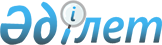 О внесении изменений и дополнения в решение акима города Астаны от 13 декабря 2018 года № 01-21 "О границах избирательных участков по городу Астане"
					
			Утративший силу
			
			
		
					Решение акима города Астаны от 24 октября 2023 года № 01-20. Зарегистрировано Департаментом юстиции города Астаны 27 октября 2023 года № 1360-01. Утратило силу решением акима города Астаны от 21 декабря 2023 года № 1-22.
      Сноска. Утратило силу решением акима города Астаны от 21.12.2023 № 1-22 (вводится в действие по истечении десяти календарных дней после дня его первого официального опубликования).
      РЕШИЛ: 
      1. Внести в решение акима города Астаны от 13 декабря 2018 года № 01-21 "О границах избирательных участков по городу Астане" (зарегистрировано в Реестре государственной регистрации нормативных правовых актов за № 1193) следующие изменения и дополнение:
      заголовок указанного решения изложить в новой редакции:
      "Об образовании границ избирательных участков по городу Астане";
      приложения 1, 3 к указанному решению изложить в новой редакции согласно приложениям 1, 2 к настоящему решению;
      пункт 1 указанного решения дополнить приложением 6 согласно приложению 3 к настоящему решению.
      2. Руководителю Государственного учреждения "Аппарат акима города Астаны" в установленном законодательством Республики Казахстан порядке обеспечить:
      1) государственную регистрацию настоящего решения в Департаменте юстиции города Астаны;
      2) размещение настоящего решения на интернет-ресурсе акимата города Астаны после его официального опубликования.
      3. Контроль за исполнением настоящего решения возложить на руководителя Государственного учреждения "Аппарат акима города Астаны".
      4. Настоящее решение вводится в действие по истечении десяти календарных дней после дня его первого официального опубликования.
      СогласованоГородская избирательнаякомиссия города Астаны_______________"_____" _______2023 года Границы избирательных участков района "Алматы" города Астаны  Избирательный участок № 1 (центр – Некоммерческое национальное общество "Евразийский национальный университет им. Л.Н. Гумилева", улица Қажымұқана, № 13)
      Границы: проспект Абылай хана, дома № 2, 2А, 4/2, 4/4, 6/1, 6/2, 6/3, 6/4, 6/5, 12/2, 14/1, 14/2, улица Қажымұқана, дом № 15. Избирательный участок № 2 (центр – Некоммерческое национальное общество "Евразийский национальный университет им. Л.Н. Гумилева", Дом студентов, проспект М. Жұмабаева, № 14)
      Границы: проспект М. Жұмабаева, дома № 11, 12, 12А, 12/1, 14, 16, 16/1, 16/2, 16/3, 18, улица Ж. Жирентаева, дом № 10, улица А. Петрова, дома № 26, 26/1, 28/1, 32/1, 32/2. Избирательный участок № 3 (центр – Некоммерческое национальное общество "Евразийский национальный университет им. Л.Н. Гумилева", Дом студентов, проспект М. Жұмабаева, № 14/1)
      Границы: проспект Абылай хана, дома № 16, 16/1, 18, 20, 20А, 20Б, 23, 24, 25, 25/1, 25/2, 26, 26/1, 27/1 проспект М. Жұмабаева, дома № 2, 4, 4/2, 4Б, 6, 14/1. Избирательный участок № 4 (центр – Государственное коммунальное казенное предприятие "Колледж общественного питания и сервиса" акимата города Астаны, улица Б. Майлина, № 12)
      Границы: от улицы Б. Майлина по нечетной стороне проспекта М. Жұмабаева до проспекта Б. Момышұлы, по нечетной стороне проспекта Б. Момышұлы до улицы Қ. Сәтбаева, по четной стороне улицы Қ. Сәтбаева до улицы Б. Майлина, по четной стороне улицы Б. Майлина до проспекта М. Жұмабаева, исключая дома № 2, 2А по переулку Қосбасар, дома № 2, 2/1, 4, 4/1 по улице Манатау, дома № 16/1, 16/2, 16/3, 18 по улице Қ. Сәтбаева, дома № 16/2, 16/3, 16/8, 16/9, 16/11. Избирательный участок № 5 (центр – Государственное коммунальное казенное предприятие "Колледж общественного питания и сервиса" акимата города Астаны, улица Б. Майлина, № 12)
      Границы: улица Б. Майлина, дом № 14, улица Қ. Сәтбаева, дома № 19, 19/1, 21, 23, 23/1, 23/2, 25, 29/1. Избирательный участок № 6 (центр – Государственное коммунальное казенное предприятие "Колледж общественного питания и сервиса" акимата города Астаны, улица Б. Майлина, № 12)
      Границы: улица Б. Майлина, дом №8, проспект Тәуелсiздiк, дом № 34/10, проспект Б. Момышұлы дома № 13А, 13/1, 13/2, 13/3, 15А, 15/2, 15/3, 17, 17/2, 19, 19/1, 19/2. Избирательный участок № 7 (центр – Коммунальное государственное учреждение "Школа-лицей № 28" акимата города Астаны, улица А. Петрова, № 8)
      Границы: улица Қажымұқана, дома № 2, 4, проспект Тәуелсіздік, дома № 4/1, 4/3, 6/1, 6/2, 6/3, 8, 12, 12/1, 12/2, 14, 14/1, 14/2, улица А. Петрова, дома № 2, 2/1, 4, 10, 10/1. Избирательный участок № 8 (центр – Коммунальное государственное учреждение "Школа-лицей № 28" акимата города Астаны, улица А. Петрова, № 8)
      Границы: улица А. Петрова, дома № 5, 5/2, 7, 7/1, 9, 12, 12/1, 12/2, 12/3, 14, 14/1, 14/2, 14/3, 16, 16/2, 16/3, улица күйші Дина, дома № 3/1, 7. Избирательный участок № 9 (центр – Коммунальное государственное учреждение "Специализированная детско-юношеская спортивная школа № 10 по хоккею с шайбой" акимата города Астаны, улица Қажымұқана, № 9)
      Границы: улица Қажымұқана, дома № 6, 6/1, 8, 8/1, 10/1, 12, 12А, 12Б, 12В, улица Қ. Сәтбаева, дома № 1, 1/1, 4, 4/1, 6, улица А. Петрова, дома № 1, 1/1, 3. Избирательный участок № 10 (центр – Государственное коммунальное предприятие на праве хозяйственного ведения "Школа-гимназия № 30" акимата города Астаны, улица А. Петрова, № 11)
      Границы: улица Қ. Сәтбаева, дома № 3, 3/1, 5, 7, 7/1, 8, 9, 10, улица А. Петрова, дома № 5/3, 17, 17/1, 19, 19/1, 21/2, 21/3. Избирательный участок № 11 (центр – Государственное коммунальное предприятие на праве хозяйственного ведения "Школа-гимназия № 30" акимата города Астаны, улица А. Петрова, № 11)
      Границы: улица Қ. Сәтбаева, дома № 9/1, 11, 11/1, 11/2, 11/3, 11/4, 11/5, 13, 13/3, 15, улица А. Петрова, дома № 9/1, 13, 16/1, 18/1, 20, улица күйші Дина, дома № 11/1, 13, 15. Избирательный участок № 12 (центр – Государственное коммунальное предприятие на праве хозяйственного ведения "Школа-гимназия № 22" акимата города Астаны, улица Ж. Жирентаева, № 16)
      Границы: улица Қажымұқана, дома № 22/1, 26, 28, улица Ж. Жирентаева, дома № 9, 13, 14, 20, 20/1, проспект М. Жұмабаева, дома № 1, 3, 3/1, 5, улица А. Петрова, дом № 23/2. Избирательный участок № 13 (центр – Государственное коммунальное предприятие на праве хозяйственного ведения "Школа-гимназия № 22" акимата города Астаны, улица Ж. Жирентаева, № 16)
      Границы: проспект М. Жұмабаева, дома № 5/1, 5/2, 7, 7/1, 9, 9/1, 9/2, улица А. Петрова, дома № 23, 23/1, 30/1, 31/1, 32. Избирательный участок № 14 (центр – Учреждение высшего образования "Евразийский гуманитарный институт", проспект М. Жұмабаева, № 4А)
      Границы: проспект Абылай хана, дома № 28, 29/1, 30, 32/1, 32/2, 36, 36А, 38, улица күйші Дина, дома № 31, 33, проспект М. Жұмабаева, дома № 16/4, 18/1, улица М. Төлебаева, дома № 2, 3, 4, 5, 6, 7, 8, 9, 10, 11, 12, 13, 14, 15, 17, 19, VIP-городок, дома № 1, 2, 4, 5, 6, 7, 8, 9, 10, 11, 12, 14, 15, 16, 17, 18, 19, 20, 22, 24, 28, 36, 37. Избирательный участок № 15 (центр – Товарищество с ограниченной ответственностью "Педагогический колледж Международного университета Астана", улица І. Жансүгірұлы, № 4)
      Границы: проспект Абылай хана, дома № 11/3, 11/4, проспект Ш. Құдайбердіұлы, дома № 2, 2А, 2/1, 2/2, 2/4, 2/6, 2/7, 4, 4/3, 4/4. Избирательный участок № 16 (центр – Товарищество с ограниченной ответственностью "Педагогический колледж Международного университета Астана", улица І. Жансүгірұлы, № 4)
      Границы: проспект Абылай хана, дома № 3, 3/1, 4, 5А, 5/1, 5/2, 5/3, 6, 9, 9/1, 9/2, 10, 11, 11/1, 11/2, 12, 12/1, 14. Избирательный участок № 17 (центр – Государственное коммунальное предприятие на праве хозяйственного ведения "Школа-гимназия № 32" акимата города Астаны, проспект Абылай хана, № 25/3)
      Границы: проспект Абылай хана, дома № 17, 17А, 17Б, 17/1, 19, 19/1, 19/2, 19/3, 19/4, 21, улица І. Жансүгірұлы, дома № 4/1, 4/2, 4/3, 4/4, 6/1, 6/2, 8/3, 10, 10/1, 10/2, проспект Ш. Құдайбердіұлы, дома № 8, 10, 12, 14, 16, 18. Избирательный участок № 18 (центр – Государственное коммунальное предприятие на праве хозяйственного ведения "Школа-гимназия № 32" акимата города Астаны, проспект Абылай хана, № 25/3)
      Границы: от улицы Манаса по нечетной стороне проспекта Ш. Құдайбердіұлы до набережной реки Есиль, вдоль набережной реки Есиль до железнодорожного полотна, вдоль железнодорожного полотна до улицы Манаса, по нечетной стороне улицы Манаса до проспекта Ш. Құдайбердіұлы, включая дома № 13, 13/1, 13/2, 15 по улице Манаса и дома № 20, 22, 22/1, 24, 24/1 по проспекту Ш. Құдайбердіұлы. Избирательный участок № 19 (центр – Государственное коммунальное предприятие на праве хозяйственного ведения "Школа-лицей № 37 имени Сырбая Мауленова" акимата города Астаны, улица күйші Дина, № 44/3)
      Границы: улица Манаса, дома № 22/1, 22/2, улица К. Рыскулбекова, дома № 27/3, 29, 29А, 31/1, проспект Ш. Құдайбердіұлы, дом № 17/6. Избирательный участок № 20 (центр – Государственное коммунальное предприятие на праве хозяйственного ведения "Школа-лицей № 37 имени Сырбая Мауленова" акимата города Астаны, улица күйші Дина, № 44/3)
      Границы: улица К. Рыскулбекова, дома № 11/2, 11/3, 17, 19, проспект Ш. Құдайбердіұлы, дома № 30, 30/1, 32, 36, 36/1, 36/2, 36/3, улица күйші Дина, дом № 46/3. Избирательный участок № 21 (центр – Государственное коммунальное предприятие на праве хозяйственного ведения "Школа-лицей № 37 имени Сырбая Мауленова" акимата города Астаны, улица күйші Дина, № 44/3)
      Границы: проспект Абылай хана, дома № 33, 35, 37, 37/1, 39, 41, 41/1, 41/2, 43, 43/1, улица күйші Дина, дома № 36, 36/1, 36/2, 36/3, 38, 40, 40/1, 42, 44, 44/1. Избирательный участок № 22 (центр – Коммунальное государственное учреждение "Школа-лицей № 38" акимата города Астаны, улица Ғ. Мүсірепова, № 8/2)
      Границы: проспект Абылай хана, дома № 47, 49, 49/1, 49/2, 49/3, 51, улица Ғ. Мүсірепова, дома № 1, 5, 5/1, 5/2, 7, 7/1, улица К. Рыскулбекова, дома № 2/1, 4/2, 4/3, 4/4. Избирательный участок № 23 (центр – Коммунальное государственное учреждение "Школа-лицей № 38" акимата города Астаны, улица Ғ. Мүсірепова, № 8/2)
      Границы: улица Ғ. Мүсірепова, дома № 2, 2/1, 2/2, 4, 6, 6/1, 6/2, 7/3, 9, 10, 10/2, 10/3, 12, 14, 14/1, проспект Ш. Құдайбердіұлы, дома № 40, 42, 44, 46, проспект Абылай хана, дом № 55/1. Избирательный участок № 24 (центр – Коммунальное государственное учреждение "Школа-лицей № 38" акимата города Астаны, улица Ғ.Мүсірепова, № 8/2)
      Границы: проспект Абылай хана, дома № 55, 57, 57/1, 57/2, 59, 59/1, улица Ғ. Мұстафина, дома № 1, 1/1, 1/2, 1/3, 3, 3/1, 3/2, 3/3, 5, 5/1, 7, 7/1, 7/2, 9, улица Ғ. Мүсірепова, дома № 4/2, 6/3, 6/4. Избирательный участок № 25 (центр – Коммунальное государственное учреждение "Школа-гимназия № 52 имени Беимбета Майлина" акимата города Астаны, улица Бурабай, № 38)
      Границы: от улицы Ертіс по нечетной стороне улицы Қозыбасы до улицы Бекарыс, по нечетной стороне улицы Бекарыс до проспекта Ш. Құдайбердіұлы, по нечетной стороне проспекта Ш. Құдайбердіұлы до улицы Ғ. Мұстафина, по четной стороне улицы Ғ. Мұстафина до железнодорожного полотна, по железнодорожному полотну до улицы Ертіс, по нечетной стороне улицы Ертіс до улицы Қозыбасы. Избирательный участок № 26 (центр – Коммунальное государственное учреждение "Средняя школа № 29" акимата города Астаны, жилой массив Железнодорожный, улица. М. Горького, № 22)
      Границы: от трассы "Астана - Қарағанды" по улице В. Маяковского до улицы А377, по улице А377 до улицы А336, по улице А366 до проспекта Әль-Фараби, по проспекту Әль-Фараби до улицы А337, по улице А337 до северной границы жилого массива Железнодорожный, вдоль северной границы жилого массива Железнодорожный до объездной трассы, по объездной трассе до трассы "Астана - Қарағанды", включая разъезд № 101. Избирательный участок № 27 (центр – Государственное коммунальное предприятие на праве хозяйственного ведения "Дворец школьников имени аль-Фараби" акимата города Астаны, жилой массив Железнодорожный, улица Ж. Жабаева, № 14)
      Границы: от трассы "Астана - Қарағанды" по улице В. Маяковского до улицы А377, по улице А377 до улицы А336, по улице А366 до проспекта Әль-Фараби, по проспекту Әль-Фараби до улицы А337, вдоль северной границы жилого массива Железнодорожный до переулка Қобда, по четной стороне переулка Қобда до трассы "Астана - Қарағанды", включая войсковую часть № 68665. Избирательный участок № 28 (центр – Коммунальное государственное учреждение "Средняя школа № 13" акимата города Астаны, жилой массив Промышленный, улица Шалкөде, № 5)
      Границы: от улицы Көкжелек по нечетной стороне улицы Бұлбұл до улицы Ө. Жәнібека, по четной стороне улицы Ө. Жәнібека до улицы Н. Ахметбекова, по нечетной стороне улицы Н. Ахметбекова до улицы Қордай, по четной стороне улицы Қордай до улицы Айнакөл, по четной стороне улицы Айнакөл до улицы М. Төлебаева, по нечетной стороне улицы М. Төлебаева до улицы Көкжелек, по четной стороне улицы Көкжелек до улицы Бұлбұл. Избирательный участок № 29 (центр – Коммунальное государственное учреждение "Средняя школа № 57 имени Машхур Жусупа" акимата города Астаны, жилой массив Промышленный, улица Шарбақты, № 46)
      Границы: от улицы Б. Серікбаева по нечетной стороне улицы Құлагер до улицы Шалкөде, по нечетной стороне улицы Шалкөде до улицы Шарбақты, по четной стороне улицы Шарбақты до улицы Қордай, по четной стороне улицы Қордай до улицы Н. Ахметбекова, по четной стороне улицы Н. Ахметбекова до улицы Ө. Жәнібека, по четной стороне улицы Ө. Жәнібека до улицы Б. Серікбаева, по четной стороне улицы Б. Серікбаева до улицы Құлагер. Избирательный участок № 30 (центр – Коммунальное государственное учреждение "Средняя школа № 57 имени Машхур Жусупа" акимата города Астаны, жилой массив Промышленный, улица Шарбақты, № 46)
      Границы: от улицы А. Байтұрсынұлы по нечетной стороне улицы Шарбақты до улицы Құлагер, по улице Құлагер до улицы Көкарал, по нечетной стороне улицы Көкарал до улицы М. Төлебаева, по улице М. Төлебаева до переулка Қобда, по переулку Қобда до проспекта Абылай хана, по четной стороне проспекта Абылай хана до улицы А431, по улице А431 до улицы А91, по улице А91 до улицы А82, по улице А82 до улицы А. Байтұрсынұлы, по нечетной стороне улицы А. Байтұрсынұлы до улицы Шарбақты исключая дома № 2, 5 по улице А92, дом № 14 по улице А91, дома № 51, 53, 53/1 по улице А. Байтұрсынұлы. Избирательный участок № 31 (центр – Коммунальное государственное учреждение "Школа-центр дополнительного образования № 43" акимата города Астаны, жилой массив Мичурино, улица Бастау, № 2)
      Границы: Дома в границах жилого массива Мичурино. Избирательный участок № 32 (центр – Коммунальное государственное учреждение "Средняя школа № 44" акимата города Астаны, жилой массив Интернациональный, улица Нұрлыжол, № 8)
      Границы: от улицы Х. Болғанбаева по трассе "Астана - Қарағанды" до улицы Армандастар, по четной стороне улицы Армандастар до улицы Мереке, по нечетной стороне улицы Мереке до улицы Көлсай, по четной стороне улицы Көлсай до набережной реки Есиль, вдоль набережной реки Есиль до улицы Х. Болғанбаева, по улице Х. Болғанбаева до трассы "Астана - Қарағанды". Избирательный участок № 33 (центр – Коммунальное государственное учреждение "Средняя школа № 42" акимата города Астаны, жилой массив Күйгенжар, улица Жаңатұрмыс, № 6/2)
      Границы: дома в границах жилого массива Күйгенжар. Избирательный участок № 34 (центр – Коммунальное государственное учреждение "Школа-лицей "Қазғарыш" № 50 имени Райымбек батыра" акимата города Астаны, улица күйші Дина, № 6)
      Границы: Проспект Тәуелсіздік, дома № 16, 21, 21/4, 21/5, 21/6, 21/9, улица күйші Дина, дома № 1, 1/1, 4, 5, 5/1. Избирательный участок № 35 (центр – Коммунальное государственное учреждение "Школа-лицей "Қазғарыш" № 50 имени Райымбек батыра" акимата города Астаны, улица күйші Дина, № 6)
      Границы: улица күйші Дина, дома № 4А, 8, 8/1, 8/2, 11, 12, 12/1, 12/2, 13, 15 улица Б. Майлина, дома № 7, 7/1, 7/2, 9, 11/1, 13, 14, улица Қ. Сәтбаева, дома № 15, 17, 17/1, 17/2. Избирательный участок № 36 (центр – Коммунальное государственное учреждение "Школа-лицей № 48 имени Ахмета Байтурсынулы" акимата города Астаны, улица Ж. Жирентаева, № 15/2)
      Границы: улица Қажымұқана, дома № 14, 14/1, 16, 18, 18/2, 20, 22, улица Ж. Жирентаева, дома № 13/1, 15/1, 19, 21, 22, улица Қ. Сәтбаева, дома № 4/2, 6/1. Избирательный участок № 37 (центр – Коммунальное государственное учреждение "Школа-лицей № 48 имени Ахмета Байтурсынулы" акимата города Астаны, улица Ж. Жирентаева, № 15/2)
      Границы: улица Ж. Жирентаева, дома № 4, 4/1, 6/1, улица күйші Дина, дома № 23, 23/1, 23/2, 25, 25/1, 25/2, 28, 28/1. Избирательный участок № 38 (центр – Государственное коммунальное предприятие на праве хозяйственного ведения "Высший Медицинский Колледж" акимата города Астаны, проспект Ш. Құдайбердіұлы, № 16)
      Границы: проспект Абылай хана, дома № 25/3, 27/3, 27/4, 29/2, 33, улица Манаса, дома № 3, 3/1, 4, 5, 6, 6/1, 7, 8, 9, 9А, 11/1, 11/2, 11/3, улица күйші Дина, дома № 35, 37, 39, 39/1, проспект Ш. Құдайбердіұлы, дом № 8. Избирательный участок № 39 (центр – Государственное коммунальное предприятие на праве хозяйственного ведения "Школа-гимназия № 51 имени Мустафы Шокая" акимата города Астаны, жилой массив Қараөткел, улица Аманат, № 5)
      Границы: от проспекта М. Жұмабаева по нечетной стороне улицы Айнакөл до улицы Қордай, по нечетной стороне улицы Қордай до улицы Сұлутөбе, по четной стороне улицы Сұлутөбе до проспекта М. Жұмабаева, по четной стороне проспекта М. Жұмабаева до улицы Айнакөл. Избирательный участок № 40 (центр – Государственное коммунальное предприятие на праве хозяйственного ведения "Школа-гимназия № 51 имени Мустафы Шокая" акимата города Астаны, жилой массив Қараөткел, улица Аманат, № 5)
      Границы: от улицы Обаған по нечетной стороне проспекта М. Жұмабаева до улицы Сұлутөбе, по нечетной стороне улицы Сұлутөбе до улицы Қордай, по нечетной стороне улицы Қордай до улицы М. Төлебаева, по нечетной стороне улицы М. Төлебаева до улицы Б. Майлина, по нечетной стороне улицы Б. Майлина до проспекта М. Жұмабаева, включая дома № 30, 30/1, 30А по улице күйші Дина и дом № 31 по улице Б. Майлина, по четной стороне проспекта М. Жұмабаева до проспекта Б. Момышұлы, по четной стороне проспекта Б. Момышұлы до улицы Сырымбет, по четной стороне улицы Сырымбет до улицы Обаған, по четной стороне улицы Обаған до проспекта М. Жұмабаева. Избирательный участок № 41 (центр – Государственное коммунальное предприятие на праве хозяйственного ведения "Школа-гимназия № 51 имени Мустафы Шокая" акимата города Астаны, жилой массив Қараөткел, улица Аманат, № 5)
      Границы: от улицы Қ. Сәтбаева по четной стороне улицы күйші Дина до проспекта М. Жұмабаева, по нечетной стороне проспекта М. Жұмабаева до улицы Б. Майлина, по нечетной стороне улицы Б. Майлина до улицы Қ. Сәтбаева, по четной стороне улицы Қ. Сәтбаева до улицы күйші Дина, исключая дома № 28, 28/1 по улице күйші Дина, дом № 31 по улице Б. Майлина и включая дома № 2, 2А по переулку Қосбасар, дома № 2, 2/1, 4, 4/1 по улице Манатау, дома № 16/1, 16/2, 16/3, 18 по улице Қ. Сәтбаева, дома № 16/2, 16/3, 16/8, 16/9, 16/11.  Избирательный участок № 42 (центр – Коммунальное государственное учреждение "Школа-лицей № 53 имени Бауыржана Момышұлы" акимата города Астаны, улица Қарқабат, № 17)
      Границы: от проспекта Б. Момышұлы по четной стороне улицы Қ. Сәтбаева до переулка Қосалқа, по нечетной стороне переулка Қосалқа до улицы Аманат, по четной стороне улицы Аманат до проспекта Б. Момышұлы, по четной стороне проспекта Б. Момышұлы до улицы Қ. Сәтбаева. Избирательный участок № 43 (центр – Коммунальное государственное учреждение "Школа-лицей № 53 имени Бауыржана Момышұлы" акимата города Астаны, улица Қарқабат, № 17)
      Границы: от переулка Қосалқа по четной стороне улицы Қ. Сәтбаева до улицы Обаған, по четной стороне улицы Обаған до улицы Сырымбет, по нечетной стороне улицы Сырымбет до переулка Қосалқа, по четной стороне переулка Қосалқа до улицы Қ. Сәтбаева, включая дом № 16 по проспекту Б. Момышұлы и дом № 31 по улице Қ. Сәтбаева. Избирательный участок № 44 (центр – Коммунальное государственное учреждение "Школа-лицей № 53 имени Бауыржана Момышұлы" акимата города Астаны, улица Қарқабат, № 17)
      Границы: от проспекта Тәуелсіздік по нечетной стороне улицы Қалба до улицы Балбырауын, по нечетной стороне улицы Балбырауын до улицы Қарқабат, по нечетной стороне улицы Қарқабат до улицы Қ. Сәтбаева, по нечетной стороне улицы Қ. Сәтбаева до проспекта Б. Момышұлы, по четной стороне проспекта Б. Момышұлы до проспекта Тәуелсіздік, по четной стороне проспекта Тәуелсіздік до улицы Қалба, исключая дом № 31 по улице Қ. Сәтбаева. Избирательный участок № 45 (центр – Государственное коммунальное предприятие на праве хозяйственного ведения "Школа-лицей № 64" акимата города Астаны, улица Ғ. Мүсірепова, № 15)
      Границы: улица Ғ. Мұстафина, дома № 21/5, 21/6, 21/7, улица К. Рыскулбекова, дома № 16/1, 16/2. Избирательный участок № 46 (центр – Государственное коммунальное предприятие на праве хозяйственного ведения "Школа-лицей № 64" акимата города Астаны, улица Ғ. Мүсірепова, № 15)
      Границы: проспект Ш. Құдайбердіұлы, дома № 25/1, 25/2, 29/1. Избирательный участок № 47 (центр – Государственное коммунальное предприятие на праве хозяйственного ведения "Школа-лицей № 64" акимата города Астаны, улица Ғ. Мүсірепова, № 15)
      Границы: от улицы Ғ. Мүсірепова по нечетной стороне проспекта Ш. Құдайбердіұлы до улицы Қ. Рыскұлбекова, по четной стороне Қ. Рыскұлбекова до железнодорожного полотна, по железнодорожному полотну до улицы Ғ. Мүсірепова, по нечетной стороне улицы Ғ. Мүсірепова до проспекта Ш. Құдайбердіұлы, исключая дома № 16/1, 16/2 по улице Қ. Рыскұлбекова. Избирательный участок № 48 (центр – Коммунальное государственное учреждение "Централизованная библиотечная система" акимата города Астаны, проспект Ш. Құдайбердіұлы, № 25/3)
      Границы: проспект Абылай хана, дома № 45, 45А, 45Г, 45Е, улица Қ. Рыскұлбекова, дома № 1, 2, 2/2, 4, 4/1, 5, 6, 6А, 7, 7/1, 8, 8А, 8/1, 8/2, 8/3, 9, 11, 11/1, 13, 15, проспект Ш. Құдайбердіұлы, дом № 38, улица Ғ. Мүсірепова, дом № 7/2. Избирательный участок № 49 (центр – Государственное коммунальное предприятие на праве хозяйственного ведения "Школа-гимназия № 63" акимата города Астаны, улица Лепсi, № 38)
      Границы: от переулка Қобда по четной стороне улицы М. Төлебаева до переулка Қызылкөл, по четной стороне переулка Қызылкөл до проспекта Абылай хана, по нечетной стороне проспекта Абылай хана до улицы Ертіс, по четной стороне улицы Ертіс до проспекта Ш. Құдайбердіұлы, по четной стороне проспекта Ш. Құдайбердіұлы до проспекта Р. Қошқарбаева, по нечетной стороне проспекта Р. Қошқарбаева до железнодорожного полотна, по железнодорожному полотну до переулка Қобда, по нечетной стороне переулка Қобда до улицы М. Төлебаева. Избирательный участок № 50 (центр – Государственное коммунальное предприятие на праве хозяйственного ведения "Школа-гимназия № 63" акимата города Астаны, улица Лепсi, № 38)
      Границы: от проспекта Р. Қошқарбаева по нечетной стороне проспекта Ш. Құдайбердіұлы до улицы Лепсі, по четной стороне улицы Лепсі до железнодорожного полотна, по железнодорожному полотну до проспекта Р. Қошқарбаева, по четной стороне проспекта Р. Қошқарбаева до улицы Лепсі. Избирательный участок № 51 (центр – Учреждение "Школа-лицей "NURORDA", улица Қ. Аманжолова, № 34)
      Границы: от проспекта Тәуелсіздік по четной стороне улицы Қалба до улицы Балбырауын, по четной стороне улицы Балбырауын до улицы Қарқабат, по четной стороне улицы Қарқабат до улицы Қ. Сәтбаева, по нечетной стороне улицы Қ. Сәтбаева до улицы Обаған, по четной стороне улицы Обаған до проспекта М. Жұмабаева, по нечетной стороне проспекта М. Жұмабаева до улицы Балқантау, по нечетной стороне улицы Балқантау до улицы Ақыртас, по нечетной стороне улицы Ақыртас до проспекта Тәуелсіздік, по четной стороне проспекта Тәуелсіздік до улицы Қалба. Избирательный участок № 52 (центр – Государственное коммунальное предприятие на праве хозяйственного ведения "Школа-лицей № 92" акимата города Астаны, улица А351, № 3)
      Границы: от проспекта Р. Қошқарбаева по нечетной стороне проспекта Тәуелсіздік до улицы Ж. Нәжімеденова, по нечетной стороне улицы Ж. Нәжімеденова до улицы Ш. Қалдаяқова, по нечетной стороне улицы Ш. Қалдаяқова до русла реки Есиль, вдоль русла реки Есиль до проспекта Р. Қошқарбаева, по четной стороне проспекта Р. Қошқарбаева до проспекта Тәуелсiздiк. исключая дом № 9 по улице А. Байтұрсынұлы и дом № 10 по проспекту Р. Қошқарбаева. Избирательный участок № 53 (центр – Государственное коммунальное предприятие на праве хозяйственного ведения "Школа-лицей № 70" акимата города Астаны, улица Майқайың, № 1)
      Границы: от проспекта Тәуелсiздiк по четной стороне проспекта Б. Момышұлы до проспекта Р. Қошқарбаева, по нечетной стороне проспекта Р. Қошқарбаева до проспекта Тәуелсiздiк, по нечетной стороне проспекта Тәуелсiздiк до проспекта Б. Момышұлы. Избирательный участок № 54 (центр – Государственное коммунальное предприятие на праве хозяйственного ведения "Школа-гимназия № 83 имени Ибрая Алтынсарина" акимата города Астаны, улица А. Байтұрсынұлы, № 35)
      Границы: улица К. Әзірбаева, дома № 10, 12, 14, 14/1, 16, улица А. Бөлекпаева, дома № 8, 9, 9/1, проспект Р. Қошқарбаева, дом № 50/1. Избирательный участок № 55 (центр – учреждение школа-лицей "NURORDA", улица Қ. Аманжолова, № 34)
      Границы: от проспекта Тәуелсіздік по четной стороне улицы Ақыртас до улицы Балқантау, по четной стороне улицы Балқантау до проспекта М. Жұмабаева, по нечетной стороне проспекта М. Жұмабаева до улицы Айнакөл, по нечетной стороне улицы Айнакөл до улицы С. Нұрмағамбетова, по улице С. Нұрмағамбетова до проспекта Р. Қошқарбаева по четной стороне проспекта Р. Қошқарбаева до проспекта Тәуелсіздік, по четной стороне проспекта Тәуелсіздік до улицы Ақыртас, исключая дома № 60/5, 62/1 по улице Айнакөл и дома № 23, 25, 27, 27/1, 27/2, 29, 31, 37 по проспекту Р. Қошқарбаева. Избирательный участок № 56 (центр – Государственное коммунальное предприятие на праве хозяйственного ведения "Школа-лицей № 72" акимата города Астаны, улица А. Байтұрсынұлы, № 25)
      Границы: проспект Р. Қошқарбаева, дома № 40, 40/1, 42, 44, 46, 46/1, 46/2. Избирательный участок № 57 (центр – Государственное коммунальное предприятие на праве хозяйственного ведения "Школа-лицей № 72" акимата города Астаны, улица А. Байтұрсынұлы, № 25)
      Границы: улица 23-15, дома № 12, 12/1, 14, проспект Р. Қошқарбаева, дома № 32, 32/1, 32/2, 32/3, улица А. Байтұрсынұлы, дома № 23, 23/1, 23/2. Избирательный участок № 58 (центр – Государственное коммунальное предприятие на праве хозяйственного ведения "Дворец школьников имени аль-Фараби" акимата города Астаны, проспект Б. Момышұлы, № 5)
      Границы: от ручья Акбулак по нечетной стороне проспекта Тәуелсіздік до улицы Шарль де Голль, по нечетной стороне улицы Шарль де Голль до улицы А.Токпанова, по нечетной стороне улицы А.Токпанова до переулка Тасшоқы, по нечетной стороне переулка Тасшоқы до улицы Қадырғали Жалайыри, по нечетной стороне Қадырғали Жалайыри до улицы Елім-ай, вдоль русла реки Есиль до ручья Акбулак, вдоль ручья Акбулак до проспекта Тәуелсіздік, исключая дома № 21, 21/2, 21/4, 21/5, 21/6, 21/7, 21/9 по проспекту Тәуелсіздік. Избирательный участок № 59 (центр – Государственное коммунальное предприятие на праве хозяйственного ведения "Дворец школьников имени аль-Фараби" акимата города Астаны, проспект Б. Момышұлы, № 5)
      Границы: проспект Тәуелсiздiк, дома № 20, 22, 24А, 24Б, 26, 26/1, 28, улица күйші Дина, дома № 2/1, 2/2, 4/1, 4/2, улица Б. Майлина, дома № 3, 3/2, 5, 5/1, 5/2. Избирательный участок № 60 (центр – Государственное коммунальное предприятие на праве хозяйственного ведения "Школа-лицей № 73" акимата города Астаны, улица № А191, № 2)
      Границы: от проспекта Тәуелсіздік по четной стороне улицы Ш. Қалдаяқова до улицы А82, по улице А82 до набережной реки Есиль, вдоль набережной реки Есиль до проспекта Тәуелсіздік, по четной стороне проспекта Тәуелсіздік до улицы Ш. Қалдаяқова, включая дома № 23, 23/1, 23/2 по улице Ш. Қалдаяқова. Избирательный участок № 61 (центр – Государственное коммунальное предприятие на праве хозяйственного ведения "Школа-гимназия № 74 имени Мукагали Макатаева" акимата города Астаны, улица Т. Жүргенова, № 29)
      Границы: от улицы Т. Жүргенова по четной стороне проспекта Р. Қошқарбаева до улицы Қордай, по нечетной стороне улицы Қордай до улицы Сарын, по улице Сарын до улицы Т. Жүргенова, по четной стороне улицы Т. Жүргенова до проспекта Р. Қошқарбаева, включая дома № 81, 83, 85 по улице Қордай. Избирательный участок № 62 (центр – Государственное коммунальное предприятие на праве хозяйственного ведения "Школа-гимназия № 74 имени Мукагали Макатаева" акимата города Астаны, улица Т. Жүргенова, № 29)
      Границы: от улицы Айнакөл по четной стороне улицы Т. Жүргенова до проспекта Р. Қошқарбаева, по нечетной стороне проспекта Р. Қошқарбаева до улицы Қордай, по нечетной стороне улицы Қордай до улицы Айнакөл, по четной стороне улицы Айнакөл до улицы Т. Жүргенова, исключая дома № 56, 56/1 по улице Айнакөл. Избирательный участок № 205 (центр – Государственное коммунальное предприятие на праве хозяйственного ведения "Медицинский центр психического здоровья" акимата города Астаны, улица І. Жансүгірұлы, № 12)
      Улица І. Жансүгірұлы, № 12. Избирательный участок № 206 (центр – Государственное коммунальное предприятие на праве хозяйственного ведения "Городской центр фтизиопульмонологии" акимата города Астаны, жилой массив Железнодорожный, улица А1, № 5, блок Б)
      Границы: Жилой массив Железнодорожный, улица А1, № 5, блок Б. Избирательный участок № 207 (центр – Государственное коммунальное предприятие на праве хозяйственного ведения "Многопрофильный медицинский центр" акимата города Астаны, улица Манаса, № 17)
      Границы: улица Манаса, № 17. Избирательный участок № 208 (центр – Государственное коммунальное предприятие на праве хозяйственного ведения "Многопрофильная городская больница № 1" акимата города Астаны, проспект Тәуелсiздiк, № 3/1)
      Границы: проспект Тәуелсiздiк, № 3/1. Избирательный участок № 209 (центр – Акционерное общество "Национальный научный медицинский центр", проспект Абылай хана, № 42)
      Границы: Проспект Абылай хана, № 42. Избирательный участок № 210 (центр – Республиканское Государственное предприятие на праве хозяйственного ведения "Научно-исследовательский институт травматологии и ортопедии" Министерства здравоохранения Республики Казахстан, проспект Абылай хана, № 15А)
      Границы: проспект Абылай хана, № 15А. Избирательный участок № 211 (центр – Государственное коммунальное предприятие на праве хозяйственного ведения "Многопрофильная городская больница № 1" акимата города Астаны, проспект Р. Қошқарбаева, № 66)
      Границы: проспект Р. Қошқарбаева, № 66. Избирательный участок № 212 (центр – Государственное коммунальное предприятие на праве хозяйственного ведения "Многопрофильная городская детская больница № 2" акимата города Астаны, проспект Р. Қошқарбаева, № 64)
      Границы: Проспект Р. Қошқарбаева, № 64. Избирательный участок № 213 (центр – Государственное коммунальное предприятие на праве хозяйственного ведения "Многопрофильный медицинский центр" акимата города Астаны, жилой массив Железнодорожный, А1, № 5, блок Г)
      Границы: Жилой массив Железнодорожный, улица А1, № 5, блок Г.  Избирательный участок № 214 (центр – Государственное учреждение "Воинская часть 0112 "Президентский полк "Айбын" сил особого назначения службы государственной охраны Республики Казахстан, проспект Абылай хана, № 45)
      Границы: проспект Абылай хана, № 45. Избирательный участок № 307 (центр – Государственное коммунальное предприятие на праве хозяйственного ведения "Школа-лицей № 93" акимата города Астаны, улица Ж. Нәжімеденова, № 24)
      Границы: от улицы А77 по четной стороне улицы А. Байтұрсынұлы до улицы А82, по улице А82 до улицы Ш. Қалдаяқова, по нечетной стороне улицы Ш. Қалдаяқова до улицы А77, по улице А77 до улицы А. Байтұрсынұлы. Избирательный участок № 308 (центр – Государственное коммунальное предприятие на праве хозяйственного ведения "Школа-лицей № 72" акимата города Астаны, улица Ж. Нәжімеденова, № 8)
      Границы: от проспекта Тәуелсіздік по четной стороне улицы Ж. Нәжімеденова до улицы Ш. Қалдаяқова, по нечетной стороне улицы Ш. Қалдаяқова до проспекта Тәуелсіздік, по нечетной стороне проспекта Тәуелсіздік до улицы Ж. Нәжімеденова, исключая дом № 1 по улице Ш. Қалдаяқова и дома № 10, 10/1, 10/2, 10/3, 10/4 по улице Ж. Нәжімеденова. Избирательный участок № 309 (центр – Республиканское государственное казенное предприятие "Национальный музей Республики Казахстан" Комитета культуры Министерства культуры и спорта Республики Казахстан, проспект Тәуелсiздiк, № 54)
      Границы: от улицы Қ. Аманжолова по четной стороне улицы Ж. Нәжімеденова до проспекта М. Жұмабаева, по нечетной стороне проспекта М. Жұмабаева до улицы Ш. Қалдаяқова, по нечетной стороне улицы Ш. Қалдаяқова до улицы Қ. Аманжолова, по четной стороне улицы Қ. Аманжолова до улицы Ж. Нәжімеденова, исключая дом № 12 по улице Ж. Нәжімеденова, дом № 24 по улице Қ. Аманжолова и дома № 15, 15/1, 17 по улице Ш. Қалдаяқова, включая дом № 23 по улице Ж. Нәжімеденова. Избирательный участок № 310 (центр – "Республиканское государственное казенное предприятие "Государственный академический казахский музыкально-драматический театр имени Калибека Куанишбаева" Комитета культуры Министерства культуры и спорта Республики Казахстан, улица Калибека Куанышбаева, № 8/1")
      Границы: от проспекта Тәуелсіздік по четной стороне улицы А. Байтұрсынұлы до проспекта М. Жұмабаева, по нечетной стороне проспекта М. Жұмабаева до улицы Ж. Нәжімеденова, по нечетной стороне улицы Ж. Нәжімеденова до проспекта Тәуелсіздік, по четной стороне проспекта Тәуелсіздік до улицы А. Байтұрсынұлы, исключая дом № 23 по улице Ж. Нәжімеденова, дом № 10/2 по улице А. Байтұрсынұлы. Избирательный участок № 311 (центр – Коммунальное государственное учреждение "Школа-гимназия № 86 имени Мухтара Ауэзова" акимата города Астаны, улица А. Бөлекпаева, № 20)
      Границы: от улицы Т. Жүргенова по нечетной стороне А. Байтұрсынұлы до улицы Қордай, по нечетной стороне улицы Қордай до улицы Х. Доспановой, по улицы Х. Доспановой до улицы Т. Жүргенова, по четной стороне улицы Т. Жүргенова до улицы А. Байтұрсынұлы, исключая дом № 87 по улице Қордай, дома № 1, 1/1, 2, 2/1, 2/2, 2/3 по улице Х. Доспановой, дома № 26, 28, 32 по улице Т. Жүргенова, дом № 41 по улице А. Байтұрсынұлы и дом № 17 по улице А. Бөлекпаева. Избирательный участок № 312 (центр – Государственное коммунальное предприятие на праве хозяйственного ведения "Многопрофильная областная больница №2" при управлении здравоохранения Акмолинской области, улица Манаса, № 22)
      Границы: Улица Манаса, № 22. Избирательный участок № 323 (центр – Государственное коммунальное предприятие на праве хозяйственного ведения "Школа-гимназия № 32" акимата города Астаны, проспект Абылай хана, № 25/3)
      Границы: улица К. Рыскулбекова, дома № 27, 27/1, 27/2, проспект Ш. Құдайбердіұлы, дома № 17, 17/1, 17/3, 17/4, 17/5, 19, 19Б, 19/1, 19/2, 19/3, улица Манаса, дома № 14/2, 14/2А, 14/4. Избирательный участок № 324 (центр – Коммунальное государственное учреждение "Школа-гимназия № 52 имени Беимбета Майлина" акимата города Астаны, улица Бурабай, № 38)
      Границы: от улицы Лепсі по нечетной стороне проспекта Ш. Құдайбердіұлы до улицы Ертіс, по нечетной стороне улицы Ертіс до проспекта Абылай хана, по нечетной стороне проспекта Абылай хана до улицы Ғ. Мұстафина, по четной стороне улицы Ғ. Мұстафина до проспекта Ш. Құдайбердіұлы, по четной стороне проспекта Ш. Құдайбердіұлы до улицы Бекарыс, по четной стороне улицы Бекарыс до улицы Қозыбасы, по четной стороне улицы Қозыбасы до улицы Ертіс, по четной стороне улицы Ертіс до железнодорожного полотна, по железнодорожному полотну до улицы Лепсі, по нечетной стороне улицы Лепсі до проспекта Ш. Құдайбердіұлы. Избирательный участок № 325 (центр – Товарищество с ограниченной ответственностью "BINOM EDUCATION", школа-лицей "Binom school имени А. Байтұрсынұлы" улица А. Байтұрсынұлы, № 49А)
      Границы: улица А92 дома № 2, 5, улица А91 дом № 14, улица А. Байтұрсынұлы дома № 51, 53, 53/1. Избирательный участок № 326 (центр – Коммунальное государственное учреждение "Средняя школа № 44" акимата города Астаны, жилой массив Интернациональный, улица Нұрлыжол, № 8)
      Границы: от улицы Армандастар по трассе "Астана - Қарағанды" до объездной дороги, вдоль объездной дороги до набережной реки Есиль, вдоль набережной реки Есиль до улицы Көлсай, по нечетной стороне улицы Көлсай до улицы Мереке, по четной стороне улицы Мереке до улицы Армандастар, по нечетной стороне улицы Армандастар до трассы "Астана - Қарағанды", включая коттеджный поселок "Village-BAY", садоводческие общества жилого массива Интернациональный. Избирательный участок № 327 (центр – Коммунальное государственное учреждение "Централизованная библиотечная система" акимата города Астаны, проспект Ш. Құдайбердіұлы, № 25/3)
      Границы: улица Ғ. Мұстафина, дома № 15/2, 21, 21/1, 21/2, 21/3, 21/4. Избирательный участок № 328 (центр – Государственное коммунальное предприятие на праве хозяйственного ведения "Школа-лицей № 64" акимата города Астаны, улица Ғ. Мүсірепова, № 15)
      Границы: проспект Ш. Құдайбердіұлы, дома № 25/3, 25/4, 31, 31/1, 33, улица Ғ. Мұстафина, дома № 13, 13А, 13/1, 15, 15/1. Избирательный участок № 329 (центр – "Республиканское государственное казенное предприятие "Государственный академический казахский музыкально-драматический театр имени Калибека Куанишбаева" Комитета культуры Министерства культуры и спорта Республики Казахстан, улица Калибека Куанышбаева, № 8/1")
      Границы: улица А. Байтұрсынұлы, дома № 9, 17, 17/1, 17/2, 19, проспект Р. Қошқарбаева дома № 10, 26, 28, улица 23-15 дом № 11, улица Қ. Аманжолова дома № 32, 321/1. Избирательный участок № 330 (центр – Государственное коммунальное предприятие на праве хозяйственного ведения "Школа-гимназия № 91" акимата города Астаны, улица А. Храпатого, № 10)
      Границы: улица Ш. Қалдаяқова, дома № 1, 2, 2/1, 2/2, 4, 4/1, 4/2, 6, улица Ә. Тыныбаева, дома № 2, 4, 6, 6/1, улица А32, дома № 1, 1/1, 3, 5. Избирательный участок № 331 (центр – Государственное коммунальное предприятие на праве хозяйственного ведения "Школа-гимназия № 74 имени Мукагали Макатаева" акимата города Астаны, улица Т. Жүргенова, № 29)
      Границы: от проспекта М. Жұмабаева по четной стороне проспекта Р. Қошқарбаева до улицы Т. Жүргенова, по нечетной стороне улицы Т. Жүргенова до улицы № Х. Доспановой, по улице № Х. Доспановой до проспекта М. Жұмабаева, по четной стороне проспекта М. Жұмабаева до проспекта Р. Қошқарбаева. Избирательный участок № 332 (центр – Коммунальное государственное учреждение "Школа-гимназия № 86 имени Мухтара Ауэзова" акимата города Астаны, улица А. Бөлекпаева, № 20)
      Границы: от проспекта М. Жұмабаева по четной стороне улицы Айнакөл до улицы Т. Жүргенова, по нечетной стороне улицы Т. Жүргенова до проспекта Р. Қошқарбаева, по нечетной стороне проспекта Р. Қошқарбаева до проспекта М. Жұмабаева, по четной стороне проспекта М. Жұмабаева до улицы Айнакөл, включая дома № 56, 56/1 по улице Айнакөл. Избирательный участок № 333 (центр – Государственное коммунальное предприятие на праве хозяйственного ведения "Школа-гимназия № 83 имени Ибрая Алтынсарина" акимата города Астаны, улица А. Байтұрсынұлы, № 35)
      Границы: от улицы Т. Жүргенова по четной стороне улицы А. Бөлекпаева до улицы К. Әзірбаева, по четной стороне улицы К. Әзірбаева до улицы А. Байтұрсынұлы, по нечетной стороне улицы А. Байтұрсынұлы до улицы Т. Жүргенова, по нечетной стороне улицы Т. Жүргенова до улицы А. Бөлекпаева, исключая дома № 8, 9, 9/1 по улице А. Бөлекпаева. Избирательный участок № 355 (центр – Государственное коммунальное предприятие на праве хозяйственного ведения "Дворец школьников имени аль-Фараби" акимата города Астаны, проспект Б. Момышұлы, № 5)
      Границы: от проспекта Б. Момышұлы по нечетной стороне проспекта Тәуелсіздік до улицы Шарль де Голль, по четной стороне улицы Шарль де Голль до улицы А. Тоқпанова, по четной стороне улицы А.Токпанова до переулка Тасшоқы, по четной стороне переулка Тасшоқы до улицы Қадырғали Жалайыри, по нечетной стороне Қадырғали Жалайыри до улицы Елім-ай, по четной стороне улицы Елім-ай до моста М-1, по нечетной стороне проспекта Б. Момышұлы до проспекта Тәуелсіздік, включая дома № 7, 9, 11 по проспекту Б. Момышұлы и дом № 34/1 по проспекту Тәуелсіздік. Избирательный участок № 356 (центр – Коммунальное государственное учреждение "Средняя школа № 13" акимата города Астаны, жилой массив Промышленный, улица Шалкөде, № 5)
      Границы: от улицы Шарбақты по четной стороне улицы Шалкөде до улицы Құлагер, по четной стороне улицы Құлагер до улицы Б. Серікбаева, по нечетной стороне улицы Б. Серікбаева до улицы Ө. Жәнібека, по нечетной стороне улицы Ө. Жәнібека до улицы Бұлбұл, по четной стороне улицы Бұлбұл до улицы Көкжелек, по нечетной стороне улицы Көкжелек до улицы М. Төлебаева, по нечетной стороне улицы М. Төлебаева до улицы Көкарал, по четной стороне улицы Көкарал до улицы Құлагер, по улице Құлагер до улицы Шарбақты, по четной стороне улицы Шарбақты до улицы Шалкөде. Избирательный участок № 357 (центр – Товарищество с ограниченной ответственностью "BINOM EDUCATION", школа-лицей "Binom school имени А. Байтұрсынұлы" улица А. Байтұрсынұлы, № 49А)
      Границы: от улицы А82 по улице А98 до улицы А86, по улице А86 до набережной реки Есиль, вдоль набережной реки Есиль до улицы А82, по улице А82 до улицы А98. Избирательный участок № 358 (центр – Коммунальное государственное учреждение "Средняя школа № 57 имени Машхур Жусупа" акимата города Астаны, жилой массив Промышленный, улица Шарбақты, № 46)
      Границы: от улицы А431 по трассе "Астана - Қарағанды" до улицы Х. Болғанбаева, по улице Х. Болғанбаева до улицы А68, по улице А68 до набережной реки Есиль, вдоль набережной реки Есиль до улицы А86, по улице А86 до улицы А. Байтұрсынұлы, по нечетной стороне улица А. Байтұрсынұлы до улицы А431, по улице А431 до трассы "Астана - Қарағанды", включая дома микрорайона "Отау", исключая коттеджный поселок "Village-BAY", садоводческие общества и гольф клуб жилого массива Интернациональный. Избирательный участок № 359 (центр – Коммунальное государственное учреждение "Қоғамдық келісім" при акимате города Астаны, здание "Дом дружбы", проспект Б. Момышұлы, № 26)
      Границы: от улицы Қордай по нечетной стороне улицы Айнакөл до улицы М. Төлебаева, по нечетной стороне улицы М. Төлебаева до проспекта Б. Момышұлы, по четной стороне проспекта Б. Момышұлы до улицы Қордай, по четной стороне улицы Қордай до улицы Айнакөл. Избирательный участок № 360 (центр – Коммунальное государственное учреждение "Қоғамдық келісім" при акимате города Астаны, здание "Дом дружбы", проспект Б. Момышұлы, № 26)
      Границы: от переулка Қызылкөл по четной стороне улицы М. Төлебаева до проспекта Б. Момышұлы, по четной стороне проспекта Б. Момышұлы до проспекта Абылай хана, по четной стороне Абылай хана до переулка Қызылкөл, по нечетной стороне переулка Қызылкөл до улицы М. Төлебаева, исключая дом № 62 по проспекту Абылай хана. Избирательный участок № 361 (центр – Учреждение школа-лицей "NURORDA", улица Қ. Аманжолова, № 34)
      Границы: Улица Айнакөл, дома №60/5, 62/1, проспект Р. Қошқарбаева дома № 23, 25, 27, 27/1, 27/2, 29, 31, 37, 48, 50. Избирательный участок № 362 (центр – Государственное коммунальное предприятие на праве хозяйственного ведения "Школа-лицей № 72" акимата города Астаны, улица А. Байтұрсынұлы, № 25)
      Границы: от проспекта Р. Қошқарбаева по нечетной стороне проспекта М. Жұмабаева до улицы К. Әзірбаева, по нечетной стороне улицы К. Әзірбаева до улицы А. Байтұрсынұлы, по нечетной стороне улицы А. Байтұрсынұлы до улицы 23-15, по четной стороне улицы 23-15 до проспекта Р. Қошқарбаева, по четной стороне проспекта Р. Қошқарбаева до проспекта М. Жұмабаева, исключая дома № 32, 32/1, 32/2, 32/3, 40, 40/1, 42, 44, 46, 46/1, 46/2 по проспекту Р. Қошқарбаева, дома № 12, 12/1, 14 по улице 23-15 и дома № 23, 23/1, 23/2 по улице А. Байтұрсынұлы. Избирательный участок № 363 (центр – Коммунальное государственное учреждение "Школа-гимназия № 86 имени Мухтара Ауезова" акимата города Астаны, улица А. Бөлекпаева, № 20)
      Границы: улица К. Әзірбаева, дома № 2, 2/1, 4, улица Т. Жүргенова, дом № 32, улица Қордай, дом № 87, улица Х. Доспановой, дома № 1, 1/1, 2, 2/1, 2/2, 2/3. Избирательный участок № 364 (центр – Государственное коммунальное предприятие на праве хозяйственного ведения "Школа-лицей № 93" акимата города Астаны, улица Ж. Нәжімеденова, № 24)
      Границы: от проспекта М. Жұмабаева по четной стороне улицы А. Байтұрсынұлы до улицы А-77, по улице А-77 до улицы Ш. Қалдаяқова, по нечетной стороне улицы Ш. Қалдаяқова до проспекта М. Жұмабаева, по четной стороне проспекта М. Жұмабаева до улицы А. Байтұрсынұлы, включая дом № 10/2 по улице А. Байтұрсынұлы. Избирательный участок № 365 (центр – Республиканское государственное казенное предприятие "Национальный музей Республики Казахстан" Министерства культуры и спорта Республики Казахстан, проспект Тәуелсiздiк, № 54)
      Границы: Улица Ж. Нәжімеденова, дома № 10, 10/1, 10/2, 10/3, 10/4, 12, улица Қ. Аманжолова, дом № 24, улица Ш. Қалдаяқова, дома № 15, 15/1, 17. Избирательный участок № 366 (центр – Учреждение "Колледж имени Д.А. Кунаева в городе Астана", улица Манаса, № 23/2)
      Границы: улица Күйшi Дина, дома № 46, 46/1, 46/2, проспект Ш. Құдайбердіұлы, дом № 28, улица Манаса, дома № 14, 14/1, 14/3, 14/5, 16, 16/1, 16/2, 18, 20, 20/2, улица Махтумкули, дома № 20, 27, 27/1. Избирательный участок № 367 (центр – Государственное коммунальное предприятие на праве хозяйственного ведения "Школа-гимназия № 83 имени Ибрая Алтынсарина" акимата города Астаны, улица А. Байтұрсынұлы, № 35)
      Границы: улица А. Бөлекпаева, дома № 13, 15, 17, улица Т. Жүргенова, дома № 26, 27, 27/1, 28, улица А. Байтұрсынұлы, дом № 41. Избирательный участок № 414 (центр – Государственное коммунальное предприятие на праве хозяйственного ведения "Школа-гимназия № 91" акимата города Астаны, улица А. Храпатого, № 10)
      Границы: улица Ә. Тыныбаева, дома № 5, 7, улица А. Храпатого, дома № 3, 5, 5/1, 5/2, 7, 7/1, 9, 11, 11/1, 12, 13, 14, 15, 15/1, 17, 17/1, 19, 21, 21/1, 21/2, 23, 25, 25/1, 25/2, улица И. Панфилова, дома № 1, 1/2, 3/1, 6, 8, 10, 12, 14, 16, 18. Границы избирательных участков района "Есиль" города Астаны Избирательный участок № 105 (центр – Международный университет "Астана", проспект Қабанбай батыра, № 8)
      Границы: от улицы Космонавтов по четной стороне проспекта Қабанбай батыра до улицы Сарайшық, по нечетной стороне улицы Сарайшық до улицы Е. Тайбекова, по четной стороне улицы Е. Тайбекова до улицы Қарашаш, по четной стороне улицы Қарашаш до улицы Темірқазық, по четной стороне улицы Темірқазық до улицы Космонавтов, по нечетной стороне улицы Космонавтов до проспекта Қабанбай батыра. Избирательный участок № 106 (центр – Коммунальное государственное учреждение "Средняя школа № 24" акимата города Астаны, жилой массив Пригородный, улица Арнасай, № 127)
      Границы: от монумента "Астана жұлдызы" по нечетной стороне проспекта Қабанбай батыра до улицы Арнасай, по четной стороне улицы Арнасай до улицы Жанадария, по четной стороне улицы Жанадария до улицы Беласар, по улице Беласар до улицы Сарытоғай, по улице Сарытоғай до улицы Арнасай, по четной стороне улицы Арнасай до шоссе Қарқаралы, по шоссе Қарқаралы до монумента "Астана жұлдызы".  Избирательный участок № 107 (центр – Республиканская физико-математическая школа, улица Түркістан, № 2/1)
      Границы: от улицы Сығанақ по нечетной стороне проспекта Мәңгілік Ел до дома № 17 по проспекту Мәңгілік Ел, по проезду от дома № 17 по проспекту Мәңгілік Ел до дома № 2 по улице Түркістан, по проезду от дома № 2 по улице Түркістан до дома № 4а по улице Түркістан, по проезду от дома № 4а по улице Түркістан, по четной стороне улицы Түркістан до улицы Сығанақ, по четной стороне улицы Сығанақ до проспекта Мәңгілік Ел. Избирательный участок № 108 (центр – Государственное коммунальное предприятие на праве хозяйственного ведения "Школа-лицей № 76 имени Алихана Бокейхана" акимата города Астаны, улица Түркістан, № 10/1)
      Границы: от улицы Сауран по четной стороне улицы Алматы до улицы Түркістан, по нечетной стороне улицы Түркістан до улицы Керей, Жәнібек хандар, по нечетной стороне улицы Керей, Жәнібек хандар до улицы Сауран, по четной стороне улицы Сауран до улицы Алматы. Избирательный участок № 109 (центр – Государственное коммунальное предприятие на праве хозяйственного ведения "Школа-гимназия № 75" акимата города Астаны, проспект Мәңгілік Ел, № 28/1)
      Границы: от проспекта Мәңгілік Ел по нечетной стороне улицы Орынбор до улицы Ә. Бөкейхана, по четной стороне улицы Ә. Бөкейхана до дома № 8 по улице Ә. Бөкейхана, по проезду от дома № 8 по улице Ә. Бөкейхана до проспекта Мәңгілік Ел, по четной стороне проспекта Мәңгілік Ел до улицы Орынбор. Избирательный участок № 110 (центр – АО "НК "Қазақстан темiр жолы", улица Д. Қонаева, № 6)
      Границы: от улицы Сарайшық по четной стороне проспекта Қабанбай батыра до бульвара "Нұржол", по бульвару "Нұржол" до улицы Ақмешіт, по нечетной стороне улицы Ақмешіт до улицы Достық, по нечетной стороне улицы Достық до улицы Түркістан, по нечетной стороне улицы Түркістан до дома № 36 по улице Сарайшық, от дома № 36 по улице Сарайшық по проезду до проспекта Мәңгілік Ел, по проспекту Мәңгілік Ел до улицы Сарайшық, по четной стороне улицы Сарайшық до проспекта Қабанбай батыра.  Избирательный участок № 111 (центр – Национальная академическая библиотека, улица Достық, № 11)
      Границы: от улицы Сауран по нечетной стороне улицы Сығанақ до улицы Түркістан, по нечетной стороне улицы Түркістан до улицы Достық, по четной стороне улицы Достық до улицы Сауран, по четной стороне улицы Сауран до улицы Сығанақ. Избирательный участок № 113 (центр – Государственное коммунальное предприятие на праве хозяйственного ведения "Школа-лицей № 66" акимата города Астаны, улица Д. Қонаева, № 33/1)
      Границы: от улицы Сығанақ по четной стороне улицы Түркістан до дома № 36 по улице Сарайшық, от дома № 36 по улице Сарайшық по проезду до проспекта Мәңгілік Ел, по четной стороне проспекта Мәңгілік Ел до улицы Сарайшық, по четной стороне улицы Сарайшық до русла реки Есиль, по руслу реки Есиль до улицы Сығанақ, по нечетной стороне улицы Сығанақ до улицы Түркістан. Избирательный участок № 118 (центр – Государственное коммунальное предприятие на праве хозяйственного ведения "Школа-лицей № 59" акимата города Астаны, улица Сауран, № 5/1)
      Границы: от дома № 3/1 по улице Сауран до проспекта Қабанбай батыра, по четной стороне проспекта Қабанбай батыра до дома № 42 по проспекту Қабанбай батыра, по проезду от дома № 42 по проспекту Қабанбай батыра до улицы Сауран, по нечетной стороне улицы Сауран до дома № 3/1 по улице Сауран, включая дом № 54/1 по улице Сығанақ. Избирательный участок № 119 (центр – Государственное коммунальное предприятие на праве хозяйственного ведения "Школа-лицей № 59" акимата города Астаны, улица Сауран, № 5/1)
      Границы: от улицы Сауран по нечетной стороне улицы Алматы до проспекта Қабанбай батыра, по четной стороне проспекта Қабанбай батыра до проезда между улицами Сығанақ и Алматы, по проезду между улицами Сығанақ и Алматы до улицы Сауран, по нечетной стороне улицы Сауран до улицы Алматы.  Избирательный участок № 120 (центр – АО "Қазақтелеком", улица Сауран, № 12)
      Границы: от улицы Сығанақ по нечетной стороне улицы Түркістан до улицы Алматы, по нечетной стороне улицы Алматы до улицы Сауран, по четной стороне улицы Сауран до улицы Сығанақ, по четной стороне улицы Сығанақ до улицы Түркістан. Избирательный участок № 123 (центр – Коммунальное государственное учреждение "Специализированный лицей № 82 "Дарын" акимата города Астаны, проспект Улы Дала, № 61/1)
      Границы: от улицы № 37 по нечетной стороне проспекта Ұлы Дала до дома № 67 по проспекту Ұлы Дала, по проезду от дома № 67 по проспекту Ұлы Дала до дома № 4 по улице Қ. Қайсенова, по проезду от дома № 4 по улице Қ. Қайсенова до улицы № 37, по четной стороне улицы № 37 до проспекта Ұлы Дала. Избирательный участок № 130 (центр – АО "Jýsan Bank", улица Сарайшық, № 5а)
      Границы: от улицы Сарайшық по нечетной стороне улицы Е. Тайбекова до улицы Қарашаш ана, по нечетной стороне улицы Қарашаш ана до улицы Жиембет жырау, по нечетной стороне улицы Жиембет жырау до улицы Сарайшық, по нечетной стороне улицы Сарайшық до улицы Е. Тайбекова. Избирательный участок № 131 (центр – Государственное коммунальное предприятие на праве хозяйственного ведения "Школа-лицей № 76 имени Алихана Бокейхана" акимата города Астаны, улица Түркістан, № 10/1)
      Границы: от улицы Керей, Жәнібек хандар по четной стороне улицы Ақмешіт до улицы Орынбор, по нечетной стороне улицы Орынбор до проспекта Мәңгілік Ел, по нечетной стороне проспекта Мәңгілік Ел до улицы Керей, Жәнібек хандар, по четной стороне улицы Керей, Жәнібек хандар до улицы Ақмешіт.  Избирательный участок № 132 (центр – Коммунальное государственное учреждение "Школа-лицей № 89" акимата города Астаны, улица Сауран, № 11)
      Границы: улица Сауран, дома № 18, 18/1, 20, улица Орынбор, дом № 1, улица Ақмешіт, дома № 13, 13/1, 13/2, 13/3, 17. Избирательный участок № 133 (центр – Центр обслуживания населения района "Есиль", проспект Мәңгілік Ел, № 30)
      Границы: от улицы Орынбор по четной стороне улицы Түркістан до аллеи "Ұлытау", по аллее "Ұлытау" до проспекта Мәңгілік Ел, по нечетной стороне проспекта Мәңгілік Ел до улицы Орынбор, по четной стороне улицы Орынбор до улицы Түркістан. Избирательный участок № 134 (центр – Коммунальное государственное учреждение "Средняя школа № 45" акимата города Астаны, жилой массив Заречное, улица Ұшқыштар, № 8/1)
      Границы: от улицы Сығанақ по нечетной стороне улицы Ә. Бөкейхана до дома № 11а по улице Ә. Бөкейхана, по проезду от дома № 11а по улице Ә. Бөкейхана до проспекта Аль–Фараби, по нечетной стороне проспекта Аль-Фараби до русла реки Есиль, по руслу реки Есиль до улицы Сығанақ, от русла реки Есиль по четной стороне улицы Сығанақ до улицы Ә. Бөкейхана. Избирательный участок № 135 (центр – Государственное коммунальное казенное предприятие "Ясли-сад № 84 "Кәусар" акимата города Астаны, проспекта Аль-Фараби, дом № 2)
      Границы: дома в границах жилого массива Тельмана, жилой городок "Саранда". Избирательный участок № 136 (центр – Коммунальное государственное учреждение "Школа-лицей № 88" акимата города Астаны, улица Е 321, № 18)
      Границы: от проспекта Қабанбай батыра по четной стороне улицы Т. Рысқұлова до проспекта Аль-Фараби, по нечетной стороне проспекта Аль-Фараби до границы коттеджного поселка "Family Village", по границе коттеджного поселка "Family Village" до кольцевой развязки проспекта Қабанбай батыра, по четной стороне проспекта Қабанбай батыра до улицы Т. Рысқұлова. Избирательный участок № 313 (центр – Спортивный центр "ASPAN", улица Е697, дом № 5)
      Границы: от улицы Арнасай по проспекту Қабанбай батыра до границы района "Есиль", по границе района "Есиль" до шоссе Қарқаралы, по шоссе Қарқаралы до улицы Арнасай, по нечетной стороне улицы Арнасай до улицы Сарытоғай, по улице Сарытоғай до улицы Беласар, по нечетной стороне улицы Беласар до улицы Жанадария, по нечетной стороне улицы Жанадария до улицы Арнасай, по нечетной стороне улицы Арнасай до проспекта Қабанбай батыра.  Избирательный участок № 314 (центр – мебельный центр "Көрме", улица Достық, № 3)
      Границы: от улицы Сығанақ по нечетной стороне улицы Сауран до дома № 5 по улице Сауран, по проезду от дома № 5 по улице Сауран до проспекта Қабанбай батыра, по четной стороне проспекта Қабанбай батыра до улицы Сығанақ, по четной стороне улицы Сығанақ до улицы Сауран, исключая дом № 54/1 по улице Сығанақ. Избирательный участок № 315 (центр – "Ясли-сад № 95 акимата города Астаны, улица Алматы, № 4)
      Границы: от проспекта Қабанбай батыра по четной стороне улицы Алматы до улицы Сауран, по нечетной стороне улицы Сауран до улицы Керей, Жәнібек хандар, по нечетной стороне улицы Керей, Жәнібек хандар до проспекта Қабанбай батыра, по четной стороне проспекта Қабанбай батыра до улицы Алматы. Избирательный участок № 316 (центр – Коммунальное государственное учреждение "Специализированный лицей № 82 "Дарын" акимата города Астаны, проспект Ұлы Дала, № 61/1)
      Границы: от проспекта Аль-Фараби по нечетной стороне проспекта Ұлы Дала до дома № 67 по проспекту Ұлы Дала, по проезду от дома № 67 по проспекту Ұлы Дала до улицы Бұқар жырау, по четной стороне улицы Бұқар жырау до проспекта Аль-Фараби, по нечетной стороне проспекта Аль-Фараби до проспекта Ұлы Дала. Избирательный участок № 318 (центр – Государственное коммунальное предприятие на праве хозяйственного ведения "Школа-лицей № 84 имени шейха Халифа бен Заида аль-Нахаяна" акимата города Астаны, проспект Ұлы Дала, № 41/1)
      Границы: от проспекта Ұлы Дала по четной стороне улицы Сауран до улицы № 29/1, по улице № 29/1 до проспекта Қабанбай батыра, по четной стороне проспекта Қабанбай батыра до улицы Т. Рысқұлова, по нечетной стороне улицы Т. Рысқұлова до проспекта Мәңгілік Ел, по нечетной стороне проспекта Мәңгілік Ел до проспекта Ұлы Дала, по четной стороне проспекта Ұлы Дала до улицы Сауран. Избирательный участок № 319 (центр – "Astana Garden School", улица Ә. Бөкейхана, № 34)
      Границы: от проспекта Ұлы Дала по нечетной стороне улицы № 37 до улицы Ф. Оңғарсыновой, по нечетной стороне улицы Ф. Оңғарсыновой до проспекта Аль-Фараби, по нечетной стороне проспекта Аль-Фараби до проспекта Ұлы Дала, по четной стороне проспекта Ұлы Дала до проспекта Аль-Фараби. Избирательный участок № 339 (центр – Астанинский городской филиал "Союза писателей Казахстана", улица Балауса, № 11)
      Границы: от проспекта Қабанбай батыра по четной стороне улицы Космонавтов до улицы Темірқазық, по нечетной стороне улицы Темірқазық до улицы Жиембет жырау, по четной стороне улицы Жиембет жырау до улицы Қалампыр, по четной стороне улицы Қалампыр до улицы Жауқазын, по нечетной стороне улицы Жауқазын до русла реки Есиль, по руслу реки Есиль до проспекта Қабанбай батыра, от русла реки Есиль по четной стороне проспекта Қабанбай батыра до улицы Космонавтов. Избирательный участок № 341 (центр – театр "Астана Балет", проспект Ұлы Дала, № 43)
      Границы: от улицы Түркістан по нечетной стороне проспекта Ұлы Дала до улицы № 37, по нечетной стороне улицы № 37 до дома № 1 по улице Жошы хан, по проезду от дома № 1 по улице Жошы хан до улицы Түркістан, по четной стороне улицы Түркістан до проспекта Ұлы Дала. Избирательный участок № 342 (центр – Государственное коммунальное предприятие на праве хозяйственного ведения "Школа-гимназия № 77" акимата города Астаны, проспект Мәңгілік Ел, № 22/1)
      Границы: от улицы Алматы по четной стороне улицы Түркістан до улицы Керей, Жәнібек хандар, по нечетной стороне улицы Керей, Жәнібек хандар до проспекта Мәңгілік Ел, по нечетной стороне проспекта Мәңгілік Ел до улицы Алматы, по четной стороне улицы Алматы до улицы Түркістан. Избирательный участок № 343 (центр – Государственное коммунальное предприятие на праве хозяйственного ведения "Школа-лицей № 89" акимата города Астаны, улица Сауран, № 11)
      Границы: проспект Қабанбай батыра, дома № 46, 46а, 46б, 46/1, 48, 48/1, 48а, 48б, 48/5, 48/7, 48/9, улица Сауран, дома № 13, 15, 15/3, 15/4. Избирательный участок № 344 (центр – Государственное коммунальное предприятие на праве хозяйственного ведения "Школа-лицей № 84 имени шейха Халифа бен Заида аль-Нахаяна" акимата города Астаны, проспект Ұлы Дала, № 41/7)
      Границы: от улицы Орынбор по четной стороне проспекта Қабанбай батыра до проспекта Ұлы Дала, по нечетной стороне проспекта Ұлы Дала до улицы Түркістан, по нечетной стороне улицы Түркістан до улицы Орынбор, по четной стороне улицы Орынбор до проспекта Қабанбай батыра. Избирательный участок № 345 (центр – школа-лицей "Binom school", проспекта Аль-Фараби, № 40а)
      Границы: от проспекта Ұлы Дала по каналу "Нұра-Есиль" до проспекта Аль-Фараби, включая дома № 86, 86/1, 88/1 по проспекту Ұлы Дала, дома № 30/3, 30/4 по проспекта Аль-Фараби, по четной стороне проспекта Аль-Фараби до проспекта Қабанбай батыра, по четной стороне проспекта Қабанбай батыра до границы района "Есиль", по границе района "Есиль" до проспекта Ұлы Дала, по проспекту Ұлы Дала до канала "Нұра-Есиль". Избирательный участок № 346 (центр – школа-лицей "Білім-Инновация", улица Т. Рысқұлова, № 14)
      Границы: от проспекта Мәңгілік Ел по нечетной стороне улицы Т. Рысқұлова до проспекта Аль-Фараби, по нечетной стороне проспекта Аль-Фараби до улицы Ф. Оңғарсыновой, по четной стороне улицы Ф. Оңғарсыновой до проспекта Мәңгілік Ел, по четной стороне проспекта Мәңгілік Ел до улицы Т. Рысқұлова. Избирательный участок № 347 (центр – Коммунальное государственное учреждение "Школа-лицей № 85 имени шейха Тамима бен Хамада аль-Тани" акимата города Астаны , проспект Қабанбай батыра, № 56/1)
      Границы: от проспекта Қабанбай батыра по четной стороне проспекта Ұлы Дала до улицы Сауран, по нечетной стороне улицы Сауран до улицы № 28/1, по улице № 28/1 до проспекта Қабанбай батыра, по четной стороне проспекта Қабанбай батыра до проспекта Ұлы Дала. Избирательный участок № 368 (центр – Республиканская физико-математическая школа, улица Түркістан, № 2/1)
      Границы: от проспекта Мәңгілік Ел по нечетной стороне улицы Алматы до улицы Түркістан, по четной стороне улицы Түркістан до дома № 4б по улице Түркістан, по проезду от дома № 4б по улице Түркістан до дома № 4а по улице Түркістан, по проезду от дома № 4а по улице Түркістан до дома № 2/1 по улице Түркістан, по проезду от дома № 2/1 по улице Түркістан до проспекта Мәңгілік Ел, по нечетной стороне проспекта Мәңгілік Ел до улицы Алматы. Избирательный участок № 369 (центр – Государственное коммунальное предприятие на праве хозяйственного ведения "Школа-гимназия № 75" акимата города Астаны, проспект Мәңгілік Ел, № 28/1)
      Границы: от улицы Орынбор по четной стороне проспекта Мәңгілік Ел до улицы Бұқар жырау, по нечетной стороне улицы Бұқар жырау до улицы Ә. Бөкейхана, по четной стороне улицы Ә. Бөкейхана до улицы Орынбор, по четной стороне улицы Орынбор до проспекта Мәңгілік Ел. Избирательный участок № 370 (центр – Государственное коммунальное предприятие на праве хозяйственного ведения "Школа-гимназия № 77" акимата города Астаны, проспект Мәңгілік Ел, № 22/1)
      Границы: от улицы Сығанақ по четной стороне проспекта Мәңгілік Ел до дома № 24 по проспекту Мәңгілік Ел, по проезду от дома № 24 по проспекту Мәңгілік Ел до улицы Ә. Бөкейхана, по четной стороне улицы Ә. Бөкейхана до улицы Сығанақ, по четной стороне улицы Сығанақ до проспекта Мәңгілік Ел. Избирательный участок № 371 (центр – АО "КазТрансГаз", бизнес-центр "Болашак", улица Ә. Бокейхана, № 12)
      Границы: от улицы Бұқар жырау по нечетной стороне улицы Ә. Бөкейхана до дома № 11 по улице Ә. Бөкейхана, по проезду от дома № 11 по улице Ә. Бөкейхана до проспекта Аль-Фараби, по нечетной стороне проспекта Аль-Фараби до улицы Бұқар жырау, по нечетной стороне улицы Бұқар жырау до улицы Ә. Бөкейхана. Избирательный участок № 372 (центр – Национальный центр рукописей и редких книг, бульвар Нуржол, № 12)
      Границы: от проспекта Қабанбай батыра по нечетной стороне улицы Сығанақ до улицы Сауран, по нечетной стороне улицы Сауран до улицы Достық, по нечетной стороне улицы Достық до улицы Ақмешіт, по нечетной стороне улицы Ақмешіт до бульвара "Нұржол", по бульвару "Нұржол" до проспекта Қабанбай батыра, по четной стороне проспекта Қабанбай батыра до улицы Сығанақ. Избирательный участок № 376 (центр – Коммунальное государственное учреждение "Специализированный лицей № 82 "Дарын" акимата города Астаны, проспект Ұлы Дала, № 61/1)
      Границы: от улицы № 37 по четной стороне улицы Бұқар жырау до дома № 40 по улице Бұқар жырау, по проезду от дома № 40 по улице Бұқар жырау до дома № 2 по улице Қ. Қайсенова, по проезду от дома № 2 по улице Қ. Қайсенова до улицы № 37, по четной стороне улицы № 37 до улицы Бұқар жырау. Избирательный участок № 394 (центр – Бизнес-центр "Абат", улица Родниковая, № 1/1)
      Границы: от улицы Сарайшық по четной стороне улицы Жиембет жырау до улицы Қарашаш, по четной стороне улицы Қарашаш до улицы Қараөткел, по нечетной стороне улицы Қараөткел до улицы Жиембет жырау, по нечетной стороне улицы Жиембет жырау до улицы Қалампыр, по нечетной стороне улицы Қалампыр до улицы Жауқазын, по четной стороне улицы Жауқазын до русла реки Есиль, по руслу реки Есиль до улицы Сарайшық, по нечетной стороне улицы Сарайшық до улицы Жиембет жырау. Избирательный участок № 395 (центр – Коммунальное государственное учреждение "Школа-лицей № 89" акимата города Астаны, улица Сауран, № 11)
      Границы: улица Керей, Жәнібек хандар, дома № 12/1, 14/2, 16, улица Ақмешіт, дома № 9, 9/1, 9/2, 11.  Избирательный участок № 396 (центр – Международная школа города Астаны, улица Түркістан, № 32/1)
      Границы: от аллеи "Ұлытау" по четной стороне улицы Түркістан до улицы Бұқар жырау, по нечетной стороне улицы Бұқар жырау до проспекта Мәңгілік Ел, по нечетной стороне проспекта Мәңгілік Ел до аллеи "Ұлытау", по аллее "Ұлытау" до улицы Түркістан. Избирательный участок № 397 (центр – Международная школа города Астаны, улица Түркістан, № 32/1)
      Границы: от улицы Бұқар жырау по четной стороне улицы Түркістан до дома № 45/1 по проспекту Ұлы Дала, по проезду от дома № 45/1 по проспекту Ұлы Дала до проспекта Мәңгілік Ел, по нечетной стороне проспекта Мәңгілік Ел до дома № 48 по проспекту Мәңгілік Ел, по проезду от дома № 48 по проспекту Мәңгілік Ел до дома № 30 по улице Ә. Бөкейхана, по проезду от дома № 30 по улице Ә. Бөкейхана до улицы Бұқар жырау, по четной стороне улицы Бұқар жырау до улицы Түркістан. Избирательный участок № 398 (центр – Международная школа города Астаны, улица Түркістан, № 32/1)
      Границы: от улицы Бұқар жырау по нечетной стороне улицы № 37 до дома № 55/1 по проспекту Ұлы Дала, по проезду от дома № 55/1 по проспекту Ұлы Дала до улицы Ә. Бөкейхана, по нечетной стороне улицы Ә. Бөкейхана до дома № 30 по улице Ә. Бөкейхана, по проезду от дома № 30 по улице Ә. Бөкейхана до дома № 48 по проспекту Мәңгілік Ел, по проезду от дома № 48 по проспекту Мәңгілік Ел до улицы Бұқар жырау, по четной стороне улицы Бұқар жырау до улицы № 37. Избирательный участок № 400 (центр – школа-лицей "Binom school", проспекта Аль-Фараби, № 9/5)
      Границы: жилой комплекс "Саранда", проспекта Аль-Фараби, дома № 4, 6, 8, 10, 12, 14, 16, 18, 20, 22, 24, 73(26), 75(28). Избирательный участок № 401 (центр – АО "Национальный управляющий холдинг "Бәйтерек", проспект Мәңгілік Ел, № 55а)
      Границы: от проспекта Ұлы Дала по четной стороне проспекта Мәңгілік Ел до улицы Ә. Кекілбайұлы, по улице Ә. Кекілбайұлы до улицы Ә. Бөкейхана, по нечетной стороне улицы Ә. Бөкейхана до дома № 25 по улице Ә. Бөкейхана, по проезду от дома № 25 по улице Ә. Бөкейхана до улицы № 37, по четной стороне улицы № 37 до проспекта Ұлы Дала, по четной стороне проспекта Ұлы Дала до проспекта Мәңгілік Ел. Избирательный участок № 402 (центр – АО "Национальный управляющий холдинг "Бәйтерек", проспект Мәңгілік Ел, № 55а)
      Границы: от проспекта Мәңгілік Ел по нечетной стороне улицы Ф. Оңғарсыновой до улицы Ә. Бөкейхана, по четной стороне улицы Ә. Бөкейхана до улицы Ә. Кекілбайұлы, по улице Ә. Кекілбайұлы до проспекта Мәңгілік Ел, по четной стороне проспекта Мәңгілік Ел до улицы Ф. Оңғарсыновой. Избирательный участок № 403 (центр – АО "Национальный управляющий холдинг "Бәйтерек", проспект Мәңгілік Ел, № 55а)
      Границы: от улицы № 37 по нечетной стороне улицы Ф. Оңғарсыновой до улицы Ә. Бөкейхана, по нечетной стороне улицы Ә. Бөкейхана до дома № 42 по улице Ә. Бөкейхана, по проезду от дома № 42 по улице Ә. Бөкейхана до улицы № 37, по четной стороне улицы № 37 до улицы Ф. Оңғарсыновой. Избирательный участок № 404 (центр – Коммунальное государственное учреждение "Школа-лицей № 88" акимата города Астаны, улица Е 321, № 18)
      Границы: дома в границах коттеджного поселка "Family Village". Избирательный участок № 405 (центр – Коммунальное государственное учреждение "Школа-лицей № 85 имени шейха Тамима бен Хамада аль-Тани" акимата города Астаны, проспект Қабанбай батыра, № 56/1)
      Границы: от проспекта Қабанбай батыра по улице № 28/1 до улицы Сауран, по нечетной стороне улицы Сауран до улицы № 29/1, по улице № 29/1 до проспекта Қабанбай батыра, по четной стороне проспекта Қабанбай батыра до улицы № 28/1.  Избирательный участок № 406 (центр – школа-лицей "Binom school", проспекта Аль-Фараби, № 40а)
      Границы: проспект Ұлы Дала, дома № 36, 36/1, 38, 40, проспекта Аль-Фараби, дома № 30, 30/1. Избирательный участок № 407 (центр – школа-лицей "Binom school", проспекта Аль-Фараби, № 40а)
      Границы: проспекта Аль-Фараби, дома № 32, 34, 34/1, 34/2, 34/3, 34/4, 36/2, 38/2, 40/2, 44, 44/1, 46. Избирательный участок № 218 (центр – Государственное коммунальное предприятие на праве хозяйственного ведения "Городской центр психического здоровья" акимата города Астаны , улица Хусейн бен Талал, № 7)
      Границы: улица Хусейн бен Талал, дом № 7. Избирательный участок № 223 (центр – Государственное коммунальное предприятие на праве хозяйственного ведения "Городская многопрофильная больница № 2 " акимата города Астаны, улица Т. Рысқұлова, № 6)
      Границы: улица Т. Рысқұлова, № 6. Избирательный участок № 224 (центр – Государственное коммунальное предприятие на праве хозяйственного ведения "Городская многопрофильная больница № 2 " акимата города Астаны, улица Т. Рысқұлова, № 8)
      Границы: улица Т. Рысқұлова, № 8. Избирательный участок № 228 (центр – Государственное учреждение "Центральный госпиталь с поликлиникой Министерства внутренних дел Республики Казахстан", проспект Қабанбай батыра, № 66)
      Границы: проспект Қабанбай батыра, № 66. Избирательный участок № 229 (центр – Республиканское государственное предприятие "Больница медицинского центра Управления делами Президента Республики Казахстан", проспекта Мәңгілік Ел, № 80)
      Границы: проспекта Мәңгілік Ел, № 80). Избирательный участок № 320 (центр – Государственное коммунальное предприятие на праве хозяйственного ведения "Многопрофильная городская детская больница № 3" акимата города Астаны, улица Т. Рысқұлова, № 12)
      Границы: улица Т. Рысқұлова, № 12. Границы избирательных участков района "Нұра" города Астаны  Избирательный участок № 104 (центр – Государственное коммунальное предприятие на праве хозяйственного ведения "Школа-гимназия № 17 имени А. Курманова" акимата города Астаны, проспект Қабанбай батыра, № 9/1)
      Границы: от проспекта Қабанбай батыра по руслу реки Есиль до проспекта Тұран, по четной стороне проспекта Тұран до улицы Е526, по улице Е526 до улицы Е525, по улице Е525 до улицы Е666, по улице Е666 до проспекта Қабанбай батыра, по нечетной стороне проспекта Қабанбай батыра до русла реки Есиль. Избирательный участок № 112 (центр – акционерное общество "Национальная компания "ҚазМұнайГаз", проспект Қабанбай батыра, № 19)
      Границы: от улицы Д. Қонаева по четной стороне проспекта Тұран до улицы Керей, Жәнібек хандар, по нечетной стороне улицы Керей, Жәнібек хандар до проспекта Қабанбай батыра, по нечетной стороне проспекта Қабанбай батыра до улицы Д. Қонаева, по четной стороне улицы Д. Қонаева до проспекта Тұран. Избирательный участок № 114 (центр – Государственное коммунальное предприятие на праве хозяйственного ведения "Школа-лицей № 71" акимата города Астаны, улица І. Омарова, № 4)
      Границы: улица Ч. Айтматова, дом № 36, улица Сығанақ, дом № 1. Избирательный участок № 115 (центр – товарищество с ограниченной ответственностью "Quantum STEM School", улица Е899, № 2)
      Границы: от улицы Қ. Мұхамедханова по нечетной стороне улицы Әнет баба до дома № 9/1 по улице Әнет баба, по проезду от дома № 9/1 по улице Әнет баба до улицы Әйтеке би, по четной стороне улицы Әйтеке би до улицы Қ. Мұхамедханова, по четной стороне улицы Қ. Мұхамедханова до улицы Әнет баба. Избирательный участок № 116 (центр – Коммунальное государственное учреждение "Школа-гимназия № 69" акимата города Астаны, улица Исатай батыра, № 141)
      Границы: от улицы Сырым батыра по нечетной стороне улицы Ақтамберді жырау до шоссе Қорғалжын, по четной стороне шоссе Қорғалжын до границы района "Есиль", по границе района "Есиль" до улицы Жантай батыра, по четной стороне улицы Жантай батыра до улицы Бойтұмар, по нечетной стороне улицы Бойтұмар до улицы Сырым батыра, по четной стороне улицы Сырам батыра до улицы Ақтамберді жырау. Избирательный участок № 117 (центр – Коммунальное государственное учреждение "Школа-гимназия № 69" акимата города Астаны, улица Исатай батыра, № 141)
      Границы: от шоссе Қорғалжын по нечетной стороне улицы № 108 до границы района "Есиль", по границе района "Есиль" до улицы Жанқожа батыра, от улицы Жанқожа батыра до улицы Доспамбет жырау, по четной стороне улицы Доспамбет жырау до улицы Ж. Шаяхметова, по четной стороне улицы Ж. Шаяхметова до улицы Е590, от улицы Е590 по четной стороне улицы Ақтамберді жырау до шоссе Қорғалжын, по четной стороне шоссе Қорғалжын до улицы № 108. Избирательный участок № 121 (центр – автономная организация образования "Назарбаев Интеллектуальная школа" физико-математического направления города Астаны, улица Хусейн бен Талал, № 21)
      Границы: от проспекта Ұлы Дала по нечетной стороне проспекта Қабанбай батыра до проспекта Тұран, по четной стороне проспекта Тұран до улицы Қазыбек би, по нечетной стороне улицы Қазыбек би до улицы № 27, по улице № 27 до проспекта Ұлы Дала, по четной стороне проспекта Ұлы Дала до проспекта Қабанбай батыра.  Избирательный участок № 122 (центр – акционерное общество "Переработка и маркетинг "ҚазМұнайГаз", проспект Тұран, № 1)
      Границы: по руслу реки Есиль, включая дачные массивы до проспекта Тұран, по нечетной стороне проспекта Тұран до шоссе Қорғалжын, по четной стороне шоссе Қорғалжын до улицы Е355, по улице Е355 до русла реки Есиль. Избирательный участок № 124 (центр – Коммунальное государственное учреждение "Профессионально-технический колледж" акимата города Астаны, шоссе Қорғалжын, № 22)
      Границы: от русла реки Есиль по улице Е355 до шоссе Қорғалжын, по четной стороне шоссе Қорғалжын до улицы № 108, по четной стороне улицы № 108 до русла реки Есиль, по руслу реки Есиль до улицы Е355. Избирательный участок № 125 (центр – товарищество с ограниченной ответственностью "Барс 2030" бизнес-центр "SMART", шоссе Қорғалжын, № 3)
      Границы: от шоссе Қорғалжын по нечетной стороне проспекта Тұран до улицы Қ. Мұхамедханова, по нечетной стороне улицы Қ. Мұхамедханова до улицы Домалақ ана, по четной стороне улицы Домалақ ана до шоссе Қорғалжын, по нечетной стороне шоссе Қорғалжын до проспекта Тұран. Избирательный участок № 126 (центр – Государственное коммунальное предприятие на праве хозяйственного ведения "Школа-лицей № 79" акимата города Астаны, улица М. Нәрікбаева, № 3)
      Границы: от улицы Қ. Мұхамедханова по нечетной стороне улицы Е355 до улицы М. Нәрікбаева, по нечетной стороне улицы М. Нәрікбаева до улицы Қ. Мұхамедханова, по нечетной стороне улицы Қ. Мұхамедханова до улицы Е355. Избирательный участок № 127 (центр – Государственное коммунальное предприятие на праве хозяйственного ведения "Школа-лицей № 79" акимата города Астаны, улица М. Нәрікбаева, № 3)
      Границы: от шоссе Қорғалжын по нечетной стороне улицы Е355 до улицы Қ. Мұхамедханова, по нечетной стороне улицы Қ. Мұхамедханова до дома № 31 по улице Қ. Мұхамедханова, по проезду от дома № 31 по улице Қ. Мұхамедханова до шоссе Қорғалжын, по нечетной стороне шоссе Қорғалжын до улицы Е355. Избирательный участок № 128 (центр – товарищество с ограниченной ответственностью "Binom Education", школа-лицей "Binom school" имени Ә. Бөкейхана, улица Е20, № 5)
      Границы: от улицы Сығанақ по нечетной стороне улицы Е30 до улицы Р. Бағлановой, по нечетной стороне улицы Р. Бағлановой до улицы Қазыбек би, по четной стороне улицы Қазыбек би до улицы Сығанақ, по четной стороне улицы Сығанақ до улицы Е30. Избирательный участок № 129 (центр – Коммунальное государственное учреждение "Школа-гимназия № 78 имени Смагула Садуакасулы" акимата города Астаны, улица Е11, № 8)
      Границы: от улицы Ч. Айтматова по четной стороне улицы Е13 до улицы Е28, по улице Е28 до улицы Е17, по улице Е17 до улицы Ч. Айтматова, по четной стороне улицы Ч. Айтматова до улицы Е13. Избирательный участок № 219 (центр – филиал Корпоративного фонда "University Medical Center", акционерное общество "Национальный научный центр материнства и детства", проспект Тұран, № 32)
      Границы: проспект Тұран, № 32. Избирательный участок № 220 (центр – акционерное общество "Национальный центр нейрохирургии", проспект Тұран, № 34/1)
      Границы: проспект Тұран, № 34/1. Избирательный участок № 221 (центр – акционерное общество "Отделение детской кардиохирургии Национального научного медицинского центра", проспект Қабанбай батыра, № 27)
      Границы: проспект Қабанбай батыра, № 27. Избирательный участок № 222 (центр – филиал Корпоративного фонда "University Medical Center", акционерное общество "Национальный центр детской реабилитации", проспект Тұран, № 36)
      Границы: проспект Тұран, № 36.  Избирательный участок № 225 (центр – акционерное общество "Национальный научный онкологический центр", улица Керей, Жәнібек хандар, № 3)
      Границы: улица Керей, Жәнібек хандар, № 3. Избирательный участок № 226 (центр – Республиканское государственное учреждение "Войсковая часть 5573 Национальной гвардии Республики Казахстан", жилой массив Үркер, улица Е575)
      Границы: улица Е575. Избирательный участок № 227 (центр – акционерное общество "Национальный научный кардиохирургический центр", проспект Тұран, № 38)
      Границы: проспект Тұран, № 38. Избирательный участок № 317 (центр – Коммунальное государственное учреждение "Школа-гимназия № 78 имени Смагула Садуакасулы" акимата города Астаны, улица Е11, № 8)
      Границы: от улицы Сығанақ по четной стороне улицы Е29 до улицы Е11, по нечетной стороне улицы Е11 до улицы Е429, по улице Е429 до улицы Сығанақ, по четной стороне улицы Сығанақ до улицы Е29. Избирательный участок № 340 (центр – бизнес–центр "Green Tower", товарищество с ограниченной ответственностью "BI-Group", улица Сығанақ, № 17м)
      Границы: от улицы Қ. Мұхамедханова по четной стороне улицы Әнет баба до улицы Сығанақ, по нечетной стороне улицы Сығанақ до улицы Төле би, по нечетной стороне улицы Төле би до улицы Қ. Мұхамедханова, по четной стороне улицы Қ. Мұхамедханова до улицы Әнет баба. Избирательный участок № 373 (центр – товарищество с ограниченной ответственностью "Mtex Management", "Ледовый дворец "Алау", проспект Қабанбай батыра, № 47)
      Границы: от проспекта Ұлы Дала по нечетной стороне проспекта Қабанбай батыра до дома № 49а по проспекту Қабанбай батыра, по проезду от дома № 49а по проспекту Қабанбай батыра до дома № 3/1 по проспекту Ұлы Дала, по проезду от дома № 3/1 по проспекту Ұлы Дала до дома № 20б по улице Бұқар жырау, по проезду от дома № 20б по улице Бұқар жырау до проспекта Тұран, по четной стороне проспекта Тұран до проспекта Ұлы Дала, по нечетной стороне проспекта Ұлы Дала до проспекта Қабанбай батыра. Избирательный участок № 374 (центр – велотрек "Сарыарка", проспект Қабанбай батыра, № 45а)
      Границы: от улицы Орынбор по нечетной стороне проспекта Қабанбай батыра до дома № 51 по проспекту Қабанбай батыра, по проезду от дома № 51 по проспекту Қабанбай батыра до дома № 3/1 по проспекту Ұлы Дала, по проезду от дома № 3/1 по проспекту Ұлы Дала до дома № 20б по улице Бұқар жырау, по проезду от дома № 20б по улице Бұқар жырау до проспекта Тұран, по четной стороне проспекта Тұран до улицы Орынбор, по четной стороне улицы Орынбор до проспекта Қабанбай батыра. Избирательный участок № 375 (центр – Республиканское государственное казенное предприятие "Центр Олимпийской подготовки города Астаны "Jekpe-Jek Saraiy", проспект Қабанбай батыра, № 43)
      Границы: от улицы Керей, Жәнібек хандар по нечетной стороне проспекта Қабанбай батыра до улицы Орынбор, по нечетной стороне улицы Орынбор до проспекта Тұран, по четной стороне проспекта Тұран до улицы Керей, Жәнібек хандар, по четной стороне улицы Керей, Жәнібек хандар до проспекта Қабанбай батыра. Избирательный участок № 377 (центр – Коммунальное государственное учреждение "Профессионально-технический колледж" акимата города Астаны, шоссе Қорғалжын, № 22)
      Границы: от шоссе Қорғалжын по нечетной стороне улицы Ч. Айтматова до улицы Қ. Мұхамедханова, по нечетной стороне улицы Қ. Мұхамедханова до шоссе Қорғалжын, по нечетной стороне шоссе Қорғалжын до улицы Ч. Айтматова. Избирательный участок № 378 (центр – акционерное общество "Казахский университет технологии и бизнеса", улица Қ. Мұхамедханова, № 37а)
      Границы: от шоссе Қорғалжын по четной стороне улицы Ч. Айтматова до улицы Қ. Мұхамедханова, по нечетной стороне улицы Қ. Мұхамедханова до дома № 29 по улице Қ. Мұхамедханова, по проезду от дома № 29 по улице Қ. Мұхамедханова до шоссе Қорғалжын, по нечетной стороне шоссе Қорғалжын до улицы Ч. Айтматова. Избирательный участок № 379 (центр – Коммунальное государственное учреждение "Специализированная гимназия № 81 Astana English School" акимата города Астаны, улица І. Омарова, № 2)
      Границы: от улицы Қ. Мұхамедханова по четной стороне улицы Ч. Айтматова до улицы ЕК-21, по нечетной стороне улицы ЕК-21 до дома № 21/1 по улице І. Омарова, по проезду от дома № 21/1 по улице І. Омарова до дома № 40/1 по улице Ч. Айтматова, по проезду от дома № 40/1 по улице Ч. Айтматова до улицы І. Омарова, по нечетной стороне улицы І. Омарова до улицы Қ. Мұхамедханова, по четной стороне улицы Қ. Мұхамедханова до улицы Ч. Айтматова. Избирательный участок № 380 (центр – Коммунальное государственное учреждение "Специализированная гимназия № 81 Astana English School" акимата города Астаны, улица І. Омарова, № 2)
      Границы: от улицы Қ. Мұхамедханова по четной стороне улицы І. Омарова до дома № 25 по улице І. Омарова, по проезду от дома № 25 по улице І. Омарова до дома № 40 по улице Ч. Айтматова, по проезду от дома № 40 по улице Ч. Айтматова до улицы ЕК-21, по нечетной стороне улицы ЕК-21 до улицы Әйтеке би, по нечетной стороне улицы Әйтеке би до улицы Қ. Мұхамедханова, по четной стороне улицы Қ. Мұхамедханова до улицы І. Омарова. Избирательный участок № 381 (центр – акционерное общество "Казахский университет технологии и бизнеса", улица Қ. Мұхамедханова, № 37а)
      Границы: от улицы Қ. Мұхамедханова по нечетной стороне улицы Ч. Айтматова до улицы Сығанақ, по нечетной стороне улицы Сығанақ до шоссе Қорғалжын, по нечетной стороне шоссе Қорғалжын до улицы Қ. Мұхамедханова, по четной стороне улицы Қ. Мұхамедханова до улицы Ч. Айтматова. Избирательный участок № 382 (центр – товарищество с ограниченной ответственностью "Quantum STEM School", улица Е899, № 2)
      Границы: от улицы Сығанақ по нечетной стороне улицы Әнет баба до дома № 9/3 по улице Әнет баба, по проезду от дома № 9/3 по улице Әнет баба до улицы Е753, по четной стороне улицы Е753 до улицы Сығанақ, по нечетной стороне улицы Сығанақ до улицы Әнет баба. Избирательный участок № 383 (центр – Государственное коммунальное предприятие на праве хозяйственного ведения "Школа-лицей № 71" акимата города Астаны, улица І. Омарова, № 4)
      Границы: от улицы Сығанақ по четной стороне улицы І. Омарова до улицы ЕК-21, по проезду от улицы ЕК-21 до улицы Е753, по нечетной стороне улицы Е753 до улицы Сығанақ, по нечетной стороне улицы Сығанақ до улицы І. Омарова. Избирательный участок № 384 (центр – Коммунальное государственное учреждение "Школа-гимназия № 78 имени Смагула Садуакасулы" акимата города Астаны, улица Е11, № 8)
      Границы: от улицы Е11 по четной стороне улицы Е29 до улицы Е15, по нечетной стороне улицы Е15 до улицы Е28, по улице Е28 до улицы Е13, по нечетной стороне улицы Е13 до улицы Ч. Айтматова, по четной стороне улицы Ч. Айтматова до улицы Е15, по нечетной стороне улицы Е15 до улицы Е429, по улице Е429 до улицы Е11, по четной стороне улицы Е11 до улицы Е29. Избирательный участок № 385 (центр – товарищество с ограниченной ответственностью "Binom Education", школа-лицей "Binom school" имени Ә. Бөкейхана, улица Е20, № 5)
      Границы: от улицы Сығанақ по нечетной стороне улицы Е30 до улицы Е17, по улице Е17 до улицы Е28, по улице Е28 до улицы Е15, по четной стороне улицы Е15 до улицы Е29, по четной стороне улицы Е29 до улицы Сығанақ, по четной стороне улицы Сығанақ до улицы Е30. Избирательный участок № 386 (центр – товарищество с ограниченной ответственностью "Binom Education", школа-лицей "Binom school" имени Ы. Алтынсарина, улица Төле би, № 42)
      Границы: от улицы Сығанақ по нечетной стороне проспекта Тұран до улицы Ә. Бектұрова, по нечетной стороне улицы Ә. Бектұрова до улицы Қазыбек би, по нечетной стороне улицы Қазыбек би до улицы Сығанақ, по четной стороне улицы Сығанақ до проспекта Тұран. Избирательный участок № 387 (центр – товарищество с ограниченной ответственностью "Binom Education", школа-лицей "Binom school" имени Ы. Алтынсарина, улица Төле би, № 42)
      Границы: от улицы Ә. Бектұрова по нечетной стороне проспекта Тұран до улицы Р. Бағлановой, по нечетной стороне улицы Р. Бағлановой до улицы Ә. Бектұрова, по четной стороне улицы Ә. Бектұрова до проспекта Тұран. Избирательный участок № 388 (центр – товарищество с ограниченной ответственностью "Binom Education", школа-лицей "Binom school" имени Ы. Алтынсарина, улица Төле би, № 42)
      Границы: от улицы Ә. Бектұрова по нечетной стороне улицы Қазыбек би до улицы Р. Бағлановой, по нечетной стороне улицы Р. Бағлановой до улицы Ә. Бектұрова, по нечетной стороне улицы Ә. Бектұрова до улицы Қазыбек би. Избирательный участок № 389 (центр – Ледовая арена "Барыс", проспект Тұран, № 57)
      Границы: от улицы Р. Бағлановой по нечетной стороне улицы Қазыбек би до улицы № 27, по улице № 27 до улицы Е51, по улице Е51 до дома № 6 по улице Р. Бағлановой, по проезду от дома № 6 по улице Р. Бағлановой до дома № 4 по улице Р. Бағлановой, по проезду от дома № 4 по улице Р. Бағлановой до улицы Қазыбек би, по четной стороне улицы Р. Бағлановой до улицы Қазыбек би. Избирательный участок № 390 (центр – Ледовая арена "Барыс", проспект Тұран, № 57)
      Границы: от проспекта Тұран по четной стороне улицы Р. Бағлановой до дома № 6 по улице Р. Бағлановой, по проезду от дома № 6 по улице Р. Бағлановой до дома № 55к по проспекту Тұран, по проезду от дома № 55к по проспекту Тұран до улицы Е51, по улице Е51 до улицы № 27, по улице № 27 до проспекта Тұран, по нечетной стороне проспекта Тұран до улицы Р. Бағлановой. Избирательный участок № 391 (центр – некоммерческое акционерное общество "Государственная корпорация" "Правительство для граждан", Центр обслуживания населения района "Есиль" города Астаны, проспект Тұран, № 37/9)
      Границы: от улицы Қ. Мұхамедханова по нечетной стороне проспекта Тұран до улицы Сығанақ, по нечетной стороне улицы Сығанақ до улицы Төле би, по четной стороне улицы Төле би до улицы Қ. Мұхамедханова, по четной стороне улицы Қ. Мұхамедханова до проспекта Тұран. Избирательный участок № 392 (центр – Государственное коммунальное предприятие на праве хозяйственного ведения "Школа-лицей № 79" акимата города Астаны, улица М. Нәрікбаева, № 3)
      Границы: от улицы Қ. Мұхамедханова по нечетной стороне улицы Домалақ ана до шоссе Қорғалжын, по нечетной стороне шоссе Қорғалжын до улицы Е355, по нечетной стороне улицы Е355 до улицы М. Нәрікбаева, по четной стороне улицы М. Нәрікбаева до улицы Қ. Мұхамедханова, по нечетной стороне улицы Қ. Мұхамедханова до улицы Домалақ ана. Избирательный участок № 393 (центр – Государственный театр оперы и балета "Астана Опера", улица Д. Қонаева, № 1)
      Границы: от проспекта Тұран по нечетной стороне улицы Д. Қонаева до проспекта Қабанбай батыра, по нечетной стороне проспекта Қабанбай батыра до улицы Е666, по улице Е666 до улицы Е525, по улице Е525 до улицы Е526, по улице Е526 до проспекта Тұран, по четной стороне проспекта Тұран до улицы Д. Қонаева. Избирательный участок № 399 (центр – товарищество с ограниченной ответственностью "EURO AST KZ2019", частная школа "NEOTECH DIGITAL SCHOOL", улица І. Омарова, № 10)
      Границы: улица Ч. Айтматова, дома № 36/1, 36/2, 36/4, 36/5, 36/6, 36/7, улица І. Омарова, дома № 1, 3, 3/1, 5, 5/1, 7, 9, 11, 13, 15, 17. Избирательный участок № 408 (центр – Коммунальное государственное учреждение "Школа-гимназия № 69" акимата города Астаны, улица Исатай батыра, № 141)
      Границы: от улицы Е590 по нечетной стороне улицы Ж. Шаяхметова до улицы Доспамбет жырау, по четной стороне улицы Доспамбет жырау до улицы Жанқожа батыра, от улицы Жанқожа батыра до границы района "Есиль", по границе района "Есиль" до улицы Жантай батыра, по нечетной стороне улицы Жантай батыра до улицы Бойтұмар, по четной стороне улицы Бойтұмар до улицы Сырым батыра, по нечетной стороне улицы Сырым батыра до улицы Ақтамберді жырау, по нечетной стороне улицы Ақтамберді жырау до улицы Е590.
					© 2012. РГП на ПХВ «Институт законодательства и правовой информации Республики Казахстан» Министерства юстиции Республики Казахстан
				
      Аким города Астаны 

Ж. Қасымбек
Приложение 1 к решению
акима города Астаны
от 24 октября 2023 года № 01-20Приложение 1
к решению акима
города Астаны
от 13 декабря 2018 года № 01-21Приложение 2 к решению
акима города Астаны
от 24 октября 2023 года № 01-20Приложение 3
к решению акима
города Астаны
от 13 декабря 2018 года № 01-21Приложение 3 к решению
акима города Астаны
от 24 октября 2023 года № 01-20Приложение 6
к решению акима 
города Астаны
от 13 декабря 2018 года № 01-21